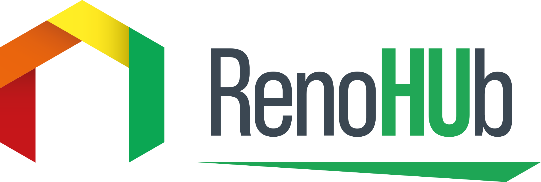 D7.2. Report on dissemination activitiesRenoHUb H2020 projectMAIN AUTHOR: MEHIDATE: 21/06/2023PUBLIC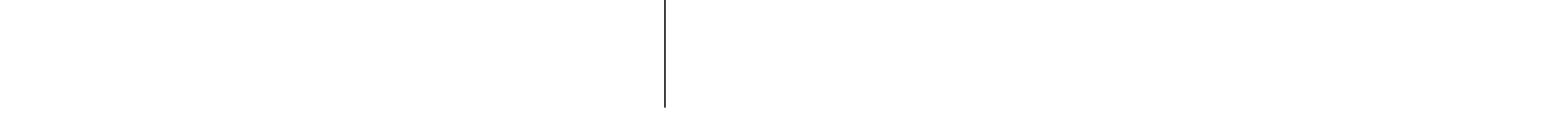 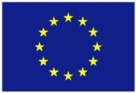 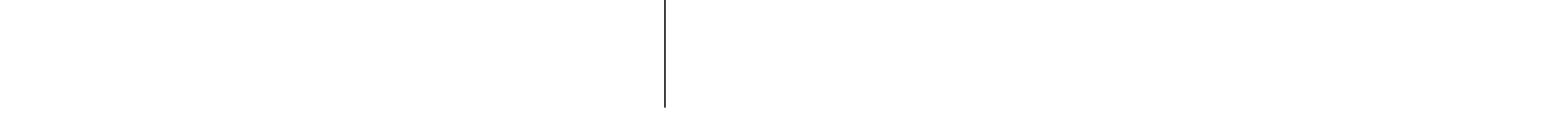 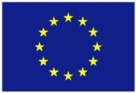 Project RenoHUb
“Integrated Services to Boost Energy Renovation in Hungarian Homes”
Grant Agreement no. 845652
LC-SC3-EE-2-2018-2019 	       version 6.0, 12/051/2023Disclaimer excluding Agency responsibility Responsibility for the information and views set out in this document lies entirely with the authorsThis project has received funding from the European Union’s Horizon 2020 Secure, clean and efficient energy programme under Grant Agreement No 845652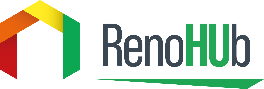 Table 1: Document FactsheetTable 2: Document HistoryPROJECT PARTNERSAACM: AACM Central Europe Llc ENERGIAKLUB: Energiaklub Climate Policy Institute and Applied Communications AssociationIMRO: IMRO - DDKK Non-profit LtdMCSTE: Hungarian Family House Owner OrganizationMEHI: Hungarian Institute for Energy EfficiencyTABLE OF CONTENT1.	INTRODUCTION	51.1	RenoHUb	51.2	Objectives of the project	62.	PURPOSE AND GOALS	73.	METHODOLOGY	94.	DISSEMINATION	104.1	WHY – Dissemination goals	104.2	WHAT – Key project results to disseminate	104.3	TO WHOM – Target audience	134.4	HOW – Key principles and channels	145.	PROJECT COMMUNICATION	165.1	WHY – Communication goals	165.2	WHAT – Communication highlights	175.3	TO WHOM – Target audience	175.4	HOW – Key principles and channels	186.	TOOLS AND CHANNELS – DISSEMINATION AND COMMUNICATION RESULTS	206.1	Communication and dissemination survey	207.	NATIONAL DISSEMINATION AND COMMUNICATION	217.1	Newsletters	217.1.1	Results	217.2	News bulletin	227.2.1	Results	227.3	Event participations	227.3.1	Results	227.4	International Conferences	247.4.1	Results	247.5	RenoHUb project website	247.5.1	Results	247.6	Roadshows	297.6.1	Results	297.7	Social media channels	317.7.1	Results	317.8	Mainstream media work	387.8.1	Results	397.9	Project video from the case studies	417.9.1	Results	417.10	Research reports	428.	INTERNATIONAL DISSEMINATION	428.1	Newsletters	428.1.1	Results	428.2	News bulletin	438.2.1	Results	438.3	Event participations	438.3.1	Results	438.4	International Conference	458.4.1	Results	458.5	RenoHUb project website	488.5.1	Results	488.6	Webinars	518.6.1	Results	518.7	Renovate Europe Campaign (REC)	518.7.1	Results	518.8	EASME	518.8.1	Results	528.9	E.N.T.E.R.	528.10	Research reports	529.	PLANNING OF DISSEMINATION AND COMMUNICATION ACTIVITIES	5210.	EVALUATION OF DISSEMINATION AND COMMUNICATION ACTIVITIES	5310.1	Renopont.hu statistics	53INTRODUCTIONRenoHUbThe National Energy Strategy, National Building Energy Performance Strategy, Energy Efficiency Action Plans and annual reports contain Hungary’s energy and climate targets, present energy efficiency policy measures and monitor the annual results of energy savings. Hungary’s final energy saving commitment by the end of 2020 assumes 167.5 PJ. The global challenge the project intends to address is that Hungary as demonstrated by the annual reports of Article 24 (1) and Annex XIV Energy Efficiency Directive 2012/27/EU with the current pace of energy efficiency refurbishment will not be able to achieve its commitments under the EU climate and energy framework for 2020 and the compliance with the 2030 climate and energy targets remains a key concern. Although the 2020 targets are unlikely to be achieved, the goals for 2030 have already been drafted in the National Energy and Climate Plan (NECP). The NECP is still under elaboration, the final targets will be set in the final version of the document at the end of 2019. It is already declared though in the draft that the residential sector will be the primary sector targeted for energy efficiency developments.Although the residential sector representing a very high energy saving potential is largely untackled in Hungary. In 2015 the total of 4.4 million households present in Hungary was the biggest energy consumer in Hungary, representing 34% of the total final energy consumption, followed by transport and industry (about 25% both). The residential sector had a higher share in the final consumption than the EU average. Two-thirds of the present residential building stock is energetically outdated. The complex energy refurbishment of the building stock offers at least 40-50% global reduction in the energy use. The potential of home energy efficiency retrofit market is immense. The cumulative investment need within the next 5 years is estimated at over 1,200 billion HUF (about 4 billion EUR). An obvious conclusion is to capitalize on the immense energy saving potential offered by the residential building stock in order to make the achievement of the national climate and energy commitments realistic.Whilst some notable progress can be recorded with regards to the energy efficiency renovation of multi-family buildings, especially those of the panel buildings, the energy refurbishment of the single-family buildings is substantially lagging behind, albeit the ratio of single-family buildings is above 95% of the residential building stock which is in European comparison very high. Therefore, the second obvious conclusion is that inclusion of single-family buildings is an imperative.Achieving the set energy saving targets is far beyond the financing capacities of the public sector. Moreover, it is very likely that large-scale grant-driven home renovation is going to an end in Hungary for two reasons: i.) the dedicated resources within the 2014-2020 have already mostly committed, and ii.) it is assumed that the principles for low carbon finance by public sources will substantially change in the 2021-2027 programming period. The third obvious conclusion is that a complete change of mindset is required in order to phase-in marked driven solutions in energy efficiency finance in the residential sector.Based on the Proposer’s understanding the key barriers hindering the penetration of the energy efficiency investments in the residential sector identified include in particular:lack of awareness and personal motivation to undertake to a complex (technical, financial and legal) process;lack of trust/miscommunication between homeowners and installers;in many respects single and multi-family homes face the different challenges and require specific support measures;lack of information sources and independent advisory services providing the homeowners with guidance in the decision-making and implementation process;lack of easily accessible financing; anduncertanties in the future availability of policy instruments coupled with the likely phase out of high-intensity grant contribution.Objectives of the projectThe overall aim of RenoHUb project is to trigger an upscale of the energy retrofits of the Hungarian homes through the development of an integrated business model (RenoHUb) that is capable to substantially expand within and beyond the project lifecycle in an economically viable manner without involving additional public grant co-financing.The purpose of RenoHUb structure that initially includes an on-line platform and two offices (“RenoHUb information hotspots”) is to promote energy efficiency refurbishment and building integrated renewables in the residential sector, both in single and multi-family buildings, with increasing leveraging of private funds, and where relevant, gradual phase-out of public grant finance.Generally, the project targets all homeowners in Hungary. However, according to recent nation-wide surveys, approximately 24% of the Hungarian household share considering to implement full or staged energy saving refurbishments in their homes within the next 3-5 years. The project will specifically focus of these homes in multi-apartment or single-family houses to facilitate to turn their plans into completed investments. The specific project objectives (SPOs) will include:(SPO)1: To understand the entire value chain of home retrofit. (SPO)2: To develop an economically viable integrated service model (Renovation Hub)(SPO)3: To establish, operate and continuously improve the Renovation Hub with the declared aim to create a sustainable system(SPO)4: To trigger a substantive dialogue with all relevant stakeholders.(SPO)5: To disseminate the project results on the broadest possible basis and to substantially support the replication initiatives.(SPO)6: To ensure the accessibility of adequate financing opportunities for homeownersPURPOSE AND GOALSThe main objectives of the national and international dissemination and communication are to raise awareness of and promote RenoHUb, to publicize the project concept and the project results, and to enhance the visibility and showcase the achievements of the project among various national and international stakeholders. Therefore, maximizing opportunities to promote, communicate and disseminate research results throughout the lifetime of RenoHUb, and beyond, are essential and the main purpose of this document. This will ensure that key stakeholders can contribute to, and act on the findings. Exploitation comprises the creation of a Replication Plan, with the aim of ensuring the long-term sustainability of RenoHUb.Just a few months after the kick-off of RenoHUb project, the COVID situation emerged. After assessing the potential effects of this issue, we decided to put more emphasis and action to communication of the project itself than it was planned preliminarily. In order to implement these intentions, we revised the dissemination and communication goals, methods and related tasks.Dissemination, communication and exploitation activities in RenoHUb pursue four main objectives, namely to:Promoting publicity and raising reputation of RenoHUb amongst citizens:Promoting and raising the demand for energy efficiency investmentsReaching and attracting potential renovators to visit the online platform and the offices, to use RenoHUb’s servicesRaising reputation of RenoHUb amongst professionals:Inviting them to RenoHUb’s professional conferences and eventsLetting them know, read and utilize RenoHUb’s outputsDeveloping the quality of the RenoHUb services:Seeking for partners:Banks: to cooperate in designing common/their own financial products to be available for renovatorsLocal municipalities: to open Information Hotspots in cooperation with RenoHUbContractors, engineers, other relevant professionals: to registrate in and join RenoHUb as partnersProfessionals: to give feedback, inputs, help in development of and help promoting RenoHUb servicesProfessional events: to find more partners, promote RenoHUbBuilding in the results of task 2.1:Adjusting communication methods, tune and messages to the specific customer needsFostering the development of similar services and offices:Delivering professional materials helping replication to potential professionals, organisations country wide and internationalMETHODOLOGYThe dissemination and communication activities will be discussed and planned by 3 main means: dissemination and two types of communication.The dissemination activities will raise awareness of the project results amongst potential users especially to professionals and potential partners, and any other stakeholders with interest.The communication activities are split by two: the first pillar will promote the RenoHUb project itself, while the second pillar will promote the product (service) of the RenoHUb project, namely RenoPont. Regarding the latter, a Communication and Marketing Strategy (including the Online Communication Plan) is developed and will ensure a successful awareness raising campaign about the possibilities for renovators. The dissemination and project communication (I. Pillar) activities will be introduced and planned in details in the next chapters.DISSEMINATIONThe Dissemination Plan has been developed along the following considerations/guidelines:The first guidelines will be detailed in the following chapters. Regarding “When” see chapter 6. Regarding “By whom”: all dissemination tasks are coordinated by MEHI.WHY – Dissemination goalsThe main idea behind dissemination is to be effective and not to work twice: after developing our project results, we make an effort to reach all potential professionals, organisations with interest with our results to avoid them having the same researches.WHAT – Key project results to disseminateAt this stage of project planning, the following key deliverables are foreseen to be the subject of dissemination: The results of the baseline research studies and analyses (WP2); The process of setting up the RenoHUb Online Platform and Information Hotspots (WP3); The method of involving a broader audience through roadshows (WP4); The method of collecting volunteers to the pilots and recording experiences and conclusions for feedback to adjust the RenoHUb model (WP5).We distinguish 3 main types of dissemination activities, depending on the type of output and the relevant target group:Main results (light blue): these are the most important outputs for our main target groups. Here we need a wide and diverse communication to reach our direct (residential) and also multiplier target groups.Expert materials (light red): these outputs are more important for the experts in the relevant fields. Here we are not supposed to use all our possible channels, but to directly reach the key experts on conferences, workshops, webinars and in project newsletters. Through the project period, these channels will be fine-tuned by efficiency and by the feedbacks of the expert stakeholders. Special outputs (white): these materials will be detailed professional reports, especially useful for organisations planning to set up a One-Stop-Shop model like RenoHUb. Since this is a specific target group, searchable, easy-to-find placing on the project website and mentioning in the newsletters are the most important channels to ensure later exploitation.TO WHOM – Target audienceTarget audiences include various stakeholder groups, both at national and international levels. Stakeholder groups could be interested in project outcomes either from a scientific, theoretical, methodological, research aspect, and/or from a practical, applicability, replicability aspect. The crucial point of successful dissemination is to identify the specific stakeholders who have the greatest potential in replicating the RenoHUb model. According to the present assumptions, the target audiences will comprise:researchers and academia,professional organisations (e.g. associations),market actors (e.g. installers, construction firms),municipalities, local governments,financial institutions,policy makers.  HOW – Key principles and channelsThe key principles governing the dissemination and exploitation activities are the following:Replicability: it is a major concern throughout the project to make the general know-how of the model accessible, to allow replicability. Subjects of dissemination will be determined based on this principle; Directedness: the dissemination activities shall reach all relevant participants and target audiences, Effectiveness: methods and tools shall be selected in order to maximize outreach and impact; Cost-effectiveness: the dissemination measures shall be affordable, and the costs shall be proportionate to the impacts achieved by dissemination; Sustainability: dissemination measures shall be applied in a way to serve the objectives of exploitation. The target groups, their main characteristics and the primary information channels are summarized in the table below. The detailed information about channels and tools can be read in the next main chapter. According to these results and the ongoing experiences with relevance of the different target groups, other changes may also occur through the project period.Each activity shall be designed on the careful consideration of why it is necessary to disclose a particular subject of dissemination to a particular group of audience. The primary goal is that by publicising the project concept and the project results, project partners provide means to various stakeholders so that they can contribute to the upscale of home energy retrofits in Hungary, by replicating all or parts of the RenoHUb integrated service model. A specific and articulated goal of the dissemination and exploitation activities is to establish further information hotspots in Hungary. These activities will start during the project period, but will be pursued beyond the project’s lifetime. Another objective is to disseminate project achievements internationally, in order to raise general awareness in other EU member states for further potential one-stop-shop services.PROJECT COMMUNICATIONThe Project Communication Plan has been developed along the following considerations/guidelines, regarding the communication of the project: The first guidelines regarding 1st pillar communication tasks are coordinated by MEHI and will be detailed in the following chapters. 2nd pillar communication tasks of the service are coordinated by Energiaklub, these activities are planned and detailed by the Communication and Marketing Strategy.WHY – Communication goalsThe main goal is to raise awareness of and promote RenoHUb project. The aim of the communication is to publicize the project concept, the project activities and results, and to enhance the visibility and showcase the achievements of the project among various national and international stakeholders. This is also an indirect way of the 2nd Pillar, communication of the RenoPont service, because getting information about the project implies also being familiar with the services planned/already available.WHAT – Communication highlightsRegarding communication of the project, the main content of the 1st Pillar communication are the milestones of the project (next to the Deliverables, which are the main content of the dissemination). These milestones are summarized in the table below:TO WHOM – Target audienceThe target groups, their main characteristics and the primary information channels are summarized in the tables below. According to these results and the ongoing experiences with relevance of the different target groups, other changes may also occur through the project period. Regarding homeowners, their group might be split into more specified groups (e.g. by age: group A: age 30-50, group B: age 50+) based on the results of the focus group interviews (T 2.1).The main tartget goups for communication of the project are the followings:Homeowners – family house & multi-apartmentMultipliersResearchers and academiaProfessional organisationsMarket actorsMunicipalities, local governmentsFinancial institutionsPolicy makers. HOW – Key principles and channelsThe key principles governing communication activities are the following:Consistency: It is essential that the basic message is recognizable in each communication element. This helps the stakeholders to gain and strengthen trust in the project.Preparedness: The concept of „one-stop-shop” is an unknown scheme in Hungary, therefore the best way to introduce the concept is to start to communicate the goals from earliest possible date.Openness: It is important to outline the details of the project in an understandable and readable way. That kind of communication is needed, which gives the opportunity to the public to understand the project and to get answer for the questions.The target groups, their main characteristics and the primary information channels for the communication of the project (1st Pillar) are summarized in the table below.TOOLS AND CHANNELS – DISSEMINATION AND COMMUNICATION RESULTSOne of the most important purpose of the Dissemination and Communication Plan is to find and assign the appropriate and most effective tools and channels to the target audiences considering their interests and needs.In the following sub-chapters, we will introduce the main tools and channels which will be used for dissemination and communication in the RenoHUb project by type of dissemination and communication: national or international. This includes selected opportunities according of our goals and target groups (indicated in the tables above). The exact tools and channels by each activity of dissemination and communication is indicated in the Action Plan updated every month (see the actual version in Annexes). Communication and dissemination surveyIn order to explore all of our communication and dissemination possibilities, we outlined a survey amongst out partners to see what kind of existing channels and tools are there in the consortium. Therefore, the core partners of RenoHUb – Energiaklub, Hungarian Energy Efficiency Institute (MEHI), AACM Central Europe Llc (AACM), IMRO-DDKK (IMRO) and Hungarian Family House Owner Organization (MCSTE) – have been completed a survey outlined by Energiaklub. The survey itself can be read in the Annexes. The overall aim of this survey was to learn more about every partner's knowledge, experience and general practice of using various communication channels, and how these could be used for communication and dissemination activities in RenoHUb. In addition, this information is useful for us as WP7 leaders to know where and in which communication activities we need to provide additional assistance to various partners so that as a team we can meet all our communication and dissemination objectives.The main results of the survey are below:NATIONAL DISSEMINATION AND COMMUNICATIONNewslettersNewsletters will be prepared to provide information on the implementation process: it will contain news and events related to the project. Newsletters will be published electronically in Hungarian for national target groups in every 4 Months, therefore altogether 8 during the project period). At first it will be spread among the professional partners of the PPs, but since subscription will be available at the project website and at events, the list of subscribers will grow. Special focus will be put on informing the members of National Energy Network (NEN was set up as a policy measure to fulfil the obligation of 2012/27/EU Art. 7.).During the communication of RenoHUb project there will be a regular e-newsletter to help communication with the RenoHUb community. The newsletter will be published every 4 months. The newsletter will be in English and Hungarian, and it will be sent to identified experts and interested people subscribing to it through the project website, members/representatives of the media, etc. ResultsIn the project, 8 national newsletters were planned in the project period, and in total, 12 was sent.News bulletinThe news bulletin will be used as a final summary channel of all results. It is one comprehensive newsletter at the end of the project in Hungarian, displaying all major outcomes of the project. It is based on the other existing channels as most of the content will be detailed on the RenoHUb website and platform.ResultsThe news bulletin was sent for 185 subscribers on the last days of the project. It contained a selection of the most important results and milestones of the RenoHUb project.  Event participationsRenoHUb Partners will participate and give presentations at relevant national and/or professional events, conferences, workshops. We aim at participation at 6 national events during the project period.The representatives of PPs and members of the advisory committee are skilled energy efficiency professionals, who are in contact with the energy efficiency community locally and internationally. Part of their mandate will be to publicize RenoHUb and raise awareness of the project. The broad professional network of PPs (MEHI, AACM and Energiaklub), and their regular presence in the national and international field will allow the participation and dissemination at various events.ResultsThe consortium partners actively participated (as presenters, roundtable participants etc.) on more than 20 national events, reaching appr. 1120 experts, from which the most important are listed below. *estimated by the presenterThe RenoHUb consortium organized 6 national events (excluding the final conference) during the project period, reaching further appr. 200 experts. International ConferencesThe conference will allow a wider sharing of the general project results with the expert community both nationwide and internationally. International conferences are also suitable spaces to meet similar research projects and use synergies of combining them.ResultsPlease see the results of international conferences at 11.4, International Conference. RenoHUb project websiteThe website was launched in early project period, in order to structure and publicize information gathered through the implementation of the Work Programme. The primary aim of the website is to provide information on the project, and allow insight to the implementation process. The website contains profiles of project partners, project-related materials (publications, presentations), news and events and all public deliverables. The project website is available both in Hungarian and in English, and will be maintained for 5 years following the project completion. ResultsThe project website provided the following information in Hungarian via different posts, added to its original status (as in D1.3):In total, 10 events, 24 deliverables and 40 news were published on the RenoHUb website in Hungarian language. RoadshowsAlthough national roadshows are primarily designed for communication activities engaging homeowners, they will indirectly be used for dissemination purposes as well. During organization and implementation of roadshows, meetings with municipalities, local organisations and local market actors will be initiated. As the personal, less formal interaction, the two-way exchange is often more effective, than formally presenting the project at larger events. The meetings will serve the purpose of promoting the RenoHUb model.Due to the COVID situation, the first roadshows will be held integrated with the openings of the RenoPont offices, in close cooperation with the affected Municipalities. ResultsIn total, 37 roadshows were held in person countrywide, resulting in more than 650 people reached. Social media channelsIn today's internet-driven world the cheapest and an effective way of reaching the public is the communication via social networks, the project will navigate the target groups towards the events and websites by this interface, which will contain detailed information on and insight into the project. Use of social media contributes to establishing and maintaining public engagement with the project. A Facebook, a LinkedIn and YouTube profile are created exclusively for showcasing RenoHUb issues, news and results. ResultsWith 62 Facebook posts, we reached almost 4000 individual Facebook accounts with RenoHUb news.Mainstream media workMedia work is planned mainly within national dissemination activities, timed around the milestones of the project; 5 press releases will be prepared during the project. ResultsIn total, 5 press releases were made. However, due to numerous dissemination and communication activities, the RenoHUb’s mainstream media appearance was almost independent from the press releases, and resulted in a high number (hundreds) of articles in online and printed media. Some of them are the top 50 media in Hungary, resulting in ten thousands of reaches per article.Regarding other media, the following appearances happened: Project video from the case studiesA short film with English subtitles to help a better visual understanding of project results.ResultsFinally, several videos were made during the project, also in cooperation with other influencers and organizations such as WWF.The following videos are introducing the RenoHUb model, RenoPont OSS or case studies:Research reportsAlthough we have not committed to a scientific publication as part of the project, finally, two of them were created, one in Hungarian language and one international in English (see 8.10.). The Hungarian publication was authored by the research group of T2.5 market value research and was published in the official journal of the Central Statistical Office of Hungary (Statisztikai Szemle, 99/10 2021).INTERNATIONAL DISSEMINATIONThe representatives of PPs and members of the Advisory Committee are skilled energy efficiency professionals, who are in contact with the energy efficiency community internationally. With the assistance of their extended network (EuroACE, European Climate Foundation, Building Performance Institute Europe, E3G), and utilizing the excessive international channels of the energy efficiency community, the following dissemination tools will be used: NewslettersInternational newsletters will be published in appr. every 8 months in English for international target groups (altogether 4 during project period).ResultsAltogether, 4 issues of international newsletters were sent out. The subscriber list was not numerous, however, relevant international experts and organizations (such as OSSs) were subscribed on it.  News bulletinOne comprehensive newsletter will be sent at the end of the project in English, displaying all major outcomes of the project.ResultsThe news bulletin was sent for 21 international subscribers on the last days of the project. It contained a selection of the most important results and milestones of the RenoHUb project.   Event participationsWe plan to participate and give presentations at 4 international events, conferences, workshops e.g. EUSEW, Visegrad countries events, C4E Forum. Being the Hungarian ambassador for the 2yearly C4E Forum, MEHI will organise a panel session about RenoHUb’s ongoing results and conclusions.ResultsThe RenoHUb partners actively participated at the following international events:Even though some events were held with just a few participants, since these were special meetings e.g. with other OSSs, these were of special importance because of the project aims and development as well as disseminating RenoHUb results and experiences directly to the relevant experts.International ConferenceThe Final conference will provide a unique opportunity to disseminate the project results to the wider range of European and other international experts and professionals.ResultsThe RenoHUb final conference was held in Budapest, at MagNet Community House. In total 131 experts applied for the hybrid event, and 51 experts were participating on site and 29 online (80 in total). All project partners participated at the event and all of the consortium organisaitons held a presentation or roundtable discussion. The event was streamed online and two interpreters helped to eliminate language barriers on site and online as well. The programme was the following: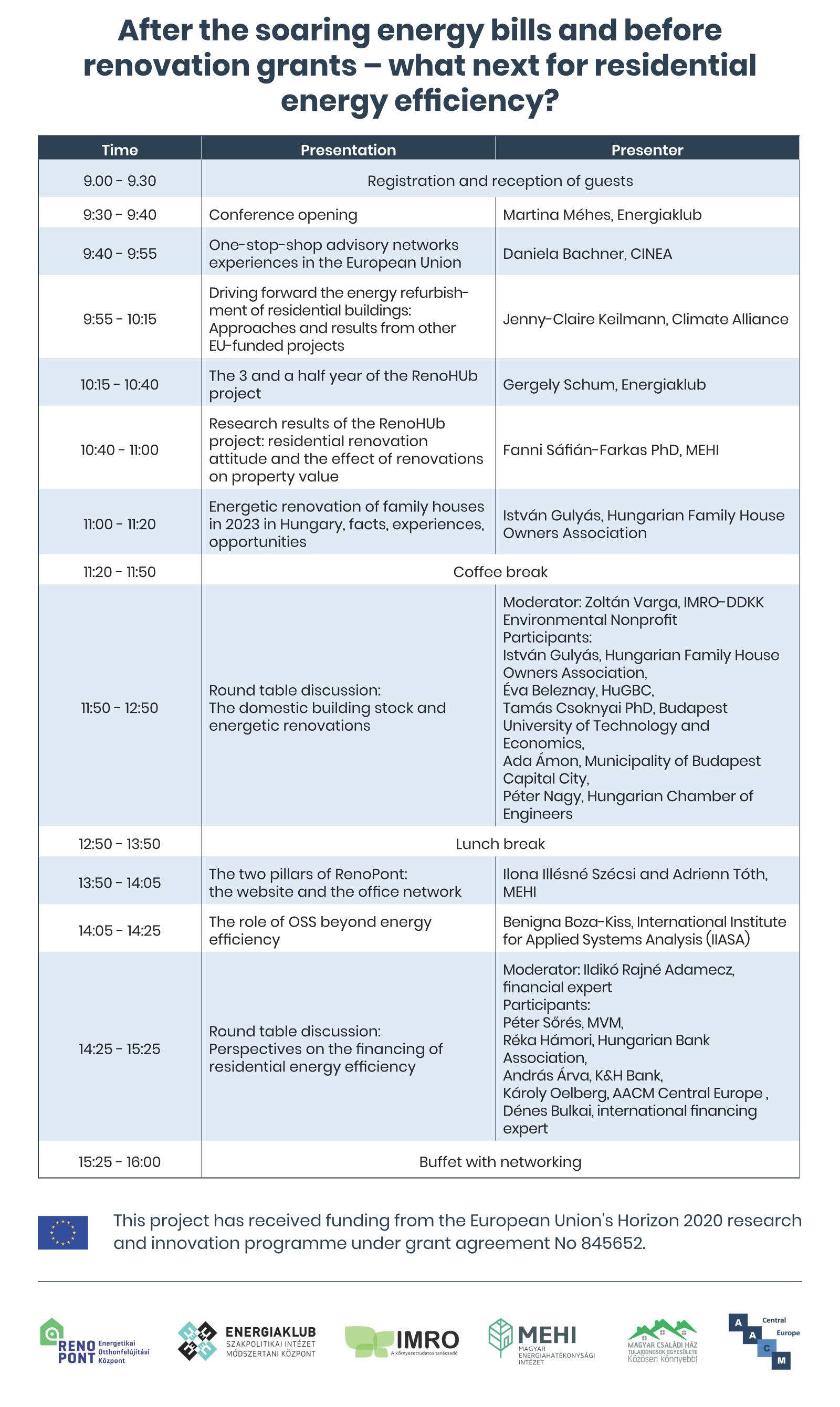   RenoHUb project websiteAs the project website is available also in English, it will be widely used for international dissemination purposes – see details in subchapter 6.1.5.ResultsThe English version of the website was almost identical to the Hungarian, only with a fewer less content, since some of them was only relevant in Hungarian (e.g. an invitation to an event in Hungarian where there is no interpretation). In total, 27 news, 25 results and 10 events were published on the English website besides the static content of the RenoHUb website.  WebinarsWebinars are popular and cost-effective tools to disclose information internationally. During the project period organizing 2 webinars is planned.ResultsSince we actively participated national and international events and conferences, we initiated only one international webinar, in cooperation with REC (Renovate Europe Campaign). This event was held on 21st March 2022 hosted by REC, focusing on OSSs, with the title: One-Stop-Shops: Maximising Their Potential to Accelerate Energy Renovation. There were 6 presenters, including Adrien Bullier from CINEA, presenting OSS experiences from 5 different, mainly Eastern-European countries. 74 experts were following the event and its recording has 117 views on YouTube. Renovate Europe Campaign (REC)MEHI, as official Hungarian partner of REC will submit RenoHUb as best practice to raise awareness about the project results and the fine-tuned solutions of the adopted one-stop-shop model.ResultsAnikó Pálffy, colleague of MEHI, in charge of international networking, participated the monthly REC partner calls and presented the actualities, most important results and challenges of the RenoHUb project. This active partnership was the basis of the REC cooperation about the international webinar described in 8.6.1. EASMEWe plan to contribute, upon invitation by the EASME, to common information (like reporting on impact indicators) and dissemination activities to increase synergies, and the visibility of H2020 and European Commission supported actions.ResultsSeveral RenoHUb consortium partners participated the Energy Efficiency Finance Market Place in Brussels in February 2020. Later, at the next event, due to the not relevant topic of the event, we were not invited.  E.N.T.E.R.RenoHUb project is registered at www.enter-network.eu, a European Network for Transfer and Exploitation of EC Project Results (E.N.T.E.R.), a website where the users share the results of EU financed projects with each other. There are over 800 users from 35 countries (ministries, Chambers, social partners, other networks, private organizations, small and medium-sized enterprises, NGOs, universities, educational institutions, schools, environmental organizations). This interface allows reaching the relevant target groups all over Europe. Research reportsAlthough we have not committed to a scientific publication as part of the project, finally, two of them were created, one in Hungarian language (see 7.10) and one international in English. The international publication was authored by MEHI colleagues, published by REE Observatory in CEE of Habitat for Humanity International, Europe and the Middle East, Area Office (HFHI EME) about the research results of the project and experiences of the RenoPont offices. PLANNING OF DISSEMINATION AND COMMUNICATION ACTIVITIESBased on the Methodology in Chapter 3, we already know what, to whom and how to disseminate and communicate. The more detailed tasks and deadlines are prepared and updated by a team of MEHI (in charge of dissemination activities and communication of the project) and Energiaklub (in charge of communication of the service). This detailed, step-to-step plan of each dissemination and communication activity is a dedicated, living document, updated every week and is a fundamental part of the Dissemination and Communication plan. The actual version can be seen here: LINK.EVALUATION OF DISSEMINATION AND COMMUNICATION ACTIVITIESEvery 3 months, we review our dissemination indicator results in the Dissemination template tables. We evaluate the results considering if the right tools are used in the right time for the right target groups regarding each project results. We channel our findings to the Dissemination Plan, therefore updating it regularly through the whole project period. Regarding monitoring of the status of dissemination, quantitative and qualitative evaluation will be used based on the indicators below. The exact indicators will be fine-tuned based on the final structure of the website etc., to be finalized in the next version of the Dissemination Plan.Renopont.hu statistics10 most popular areas of website: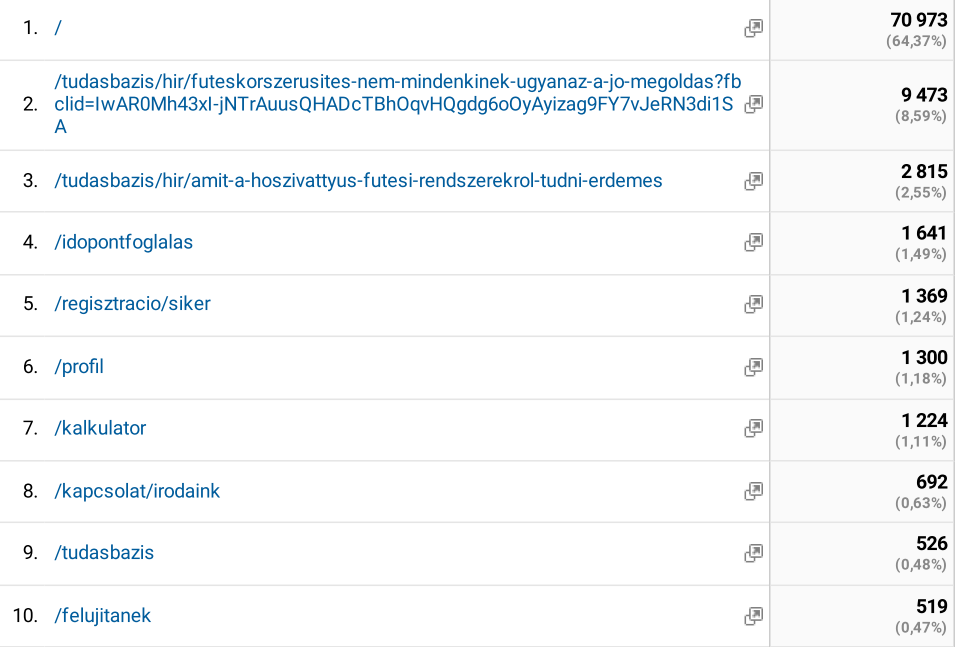 Origin of users: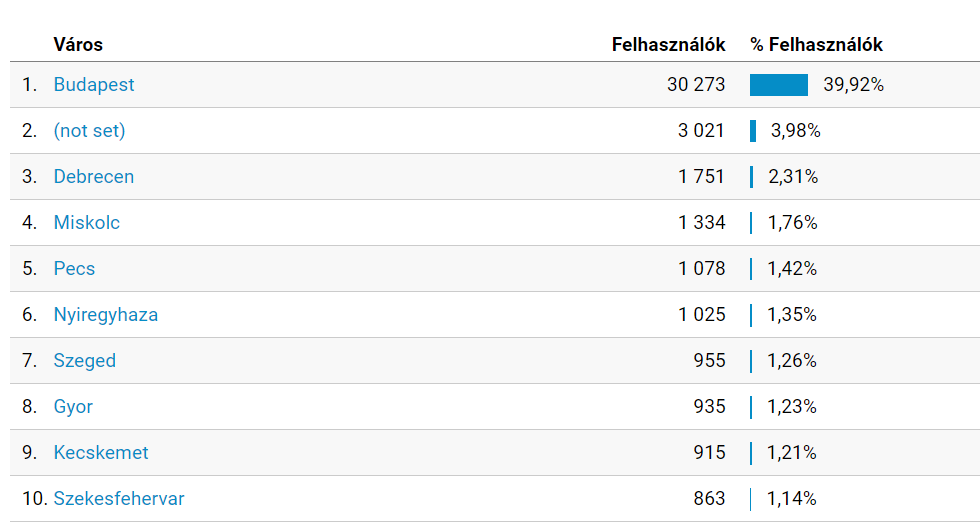 Age: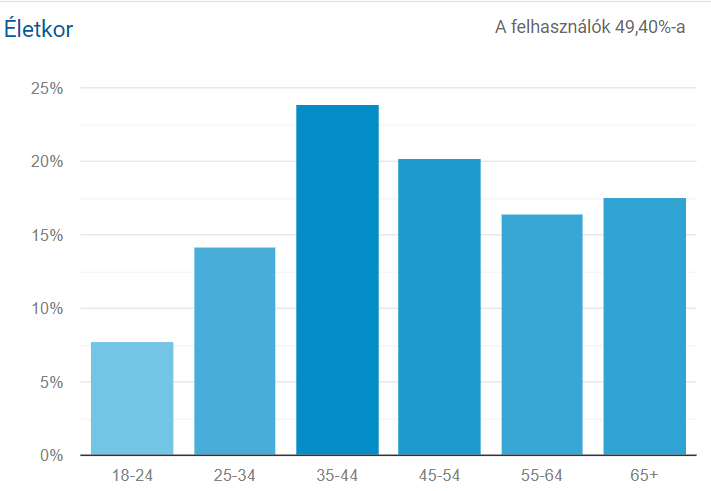 Sex: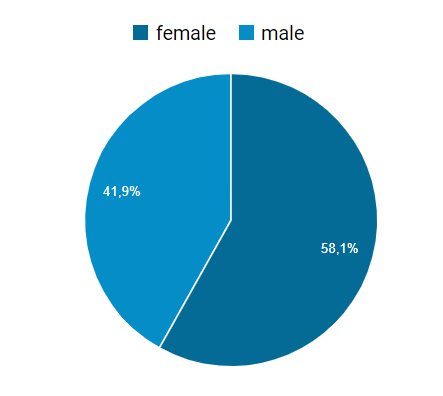 Document FactsheetDocument FactsheetProject durationFrom 15 November 2019 to 14 May 2023Project websitehttps://renohub-h2020.euWork PackageWP7 Dissemination and ExploitationDeliverable NumberD7.2.Deliverable NameReport on dissemination activitiesTask NumberT 7.1 Task NamePreparing and regularly reviewing the Dissemination PlanVersionV7Version date21/06/2023Main AuthorMEHIContributorsIMRO, ENERGIAKLUB, MCSTE, AACMReviewersIMRO, ENERGIAKLUB, MCSTE, AACMType of deliverableReportDissemination levelPublicDocument HistoryDocument HistoryDocument HistoryDocument HistoryVersionDateMain modificationEntityDraft 103/01/2020First draftMEHIV129/01/2020FinalMEHIV2, V311/09/2020Adding Communication Plan; Action Plan; general updateMEHI, ENERGIAKLUB, MCSTE, IMROV404/12/2020Final version, adding COVID effects; general updateMEHIV504/11/2021Final version, taking Communication and Marketing Strategy into considerationMEHIV612/05/2023Expanding the Plan to Report on Dissemination and Communication ActivitiesMEHIV721/06/2023Completing the Report on Dissemination and Communication ActivitiesMEHIDeliverable NumberDeliverableDelivery TypeMonth DueRescheduled month DueContentD 1.4. Project websitePublic ReportM3Project-related materials, pubic deliverables (studies, research results, newsletters, press releases, events, etc.) will be available in English and in Hungarian. D 2.1Research on homeowners’ motivations, drivers and obstaclesPublic ReportM4M5A research report based on focus group research and deep interviews to understand in depth what are the drivers and obstacles for homeowners to renovate their buildings.D 2.2Inventory of the elements of technical-engineering process of home renovationPublic ReportM6M5A report to identify all intervention points in the technical-engineering process and map the entire home renovation process.D 2.3Benchmark handbookPublic ReportM4M8Creating a set of benchmarks for building types to simplify the estimation “technical scope versus cost” scenarios of home renovation to enable a rapid and simplified preliminary assessment of the building renovation needs, for the online calculator.D 2.4Report on the strategic evaluation of existing financial schemesPublic ReportM8M7The report reviews and evaluates the financial schemes currently available on the market and formulates recommendations concerning the improvement of their effectiveness and more integrated co-financing options.D 2.5Market analysis on the impact of EE renovation on homes’ market pricePublic ReportM11M23This output conducts a comprehensive countrywide market analysis how the costs of energy refurbishment incorporates into the market price of the renovated homes.D 2.6Product selection guidePublic ReportM8M23This guide supports the homeowners in the selection of materials and equipment for home renovation with comparison of the technical parameters and efficiency of the similar product types involved in the building energy efficiency investments.D 2.7Description of RenoHUb modelPublic ReportM9M18This document is dedicated to describe the conceptual design and principles of the RenoHUb including the Online Platforms and the Information Hot Spots.D 2.8Toolkit of standardized documentsPublic ReportM11M15The standardised technical, financial and legal documents and templates to be made available on the platform and physical or electronic form in the hotspot including checklists, request forms and information materials.D 3.2Online PlatformPublic WebsiteM18M24A complex knowledge base on energy efficiency renovations, where general information, practical guides and ready-to-use materials will all be found. D 3.3Online Platform Structural BriefPublic ReportM20M27This material contains the know-how of the process of the platform creation, in order to allow international replication.D 3.4Installer database and rating systemPublic DatasetM14M26As a base of a contractor quality assurance system, RenoHUb sets up a voluntary-based system for the installers which will provide a platform to the users to evaluate them and give feedback on quality.D 4.3Operation manual for RenoHUb hotspot operatorsPublic ReportM14M25The Operation Manual provides the most relevant information to potential customers. The operators could ensure the smooth flow of the customer journey, thus decreasing the rate of drop-out.D 4.4Training material for installersPublic ReportM19M26The training material will improve installers’ reasoning skills and make their communication tools refined and simplified. On the long run the training will raise the prestige of the skilled knowledge in the building sector. D 5.4List of pilot projectsPublic ReportM20M27The documentation of the mentoring phase, where RenoHUb customers will go through the stages of the customer journey and RenoHUb experts will assist the owners through the decision-making and planning process.D 6.2Training materials for financial institutionsPublic ReportM6M27The report aims to facilitate the staff of the financial institutions to better understand the technical content and the financial risks associated with energy efficiency projects.D 6.3Analysis on the integration of the existing financial instrumentsPublic ReportM7M27An analysis of financial schemes/products currently available on the market in order to trigger maximised synergies between them and to bring the existing financial products align with the “one-stop-shop” concept.D 6.4Report on proposed measures for new financing schemesPublic ReportM11, M16, M28M27A collection of proposals developed for new integrated and synergetic financial products to help home renovations.D 7.2Report on dissemination activitiesPublic ReportM36This report documents the results of the dissemination activities of the project and evaluates them concerning the target indicators and qualitative results as well.D 7.3Final conferencePublic ConferenceM35As a major and final step stone of RenoHUb, an international closing conference will be organized in Budapest to allow a wider sharing of the project results with the expert community.D 7.5.Project video for dissemination purposesPublic WebsiteM35A short film in Hungarian, with English subtitles to help a better visual understanding of project results.D 7.6.Final Publishable ReportPublicM35The project will prepare a Final Publishable Report that will include important lessons learnt, recommendations, guidance for replicators and detailed information on the project's process as well as signed contracts and contractual arrangements. An executive summary of the will be available in English, French, German, Italian, Spanish and Polish.Target groupCharacteristics, information needsPrimarily used information channelsresearchers and academiainterested in research results, exploitationproject website
newsletterworkshopsconferenceswebinarsexpert articlesprofessional organisationsinterested in research results, communication channel between other target groupsnewsletters
exhibition conference
panel discussionmarket actorsmight be interested in real estate market news, investments; might reach and inform wide range of the main target group of homeownersproject websitetrainings
newsletter
conferencesmunicipalities, local governmentsmight reach and inform wide range of the main target group of homeowners, might be interested in opening and running hot spots, communication channel between other target groupsface to face meetings
project website
newsletter
conferenceswebinars
workshops
trainingsbookletfinancial institutionsbanks, investors, credit organisations affecting the market and the potential renovatorsinformation needs: research results regarding the link between estate values and renovation; renovation savings and risksmeetings
booklet
exhibition / conferencepolicy makersinformation needs: background studies (research results) for policy making to reach EU targetsmeetings
bookletconferencesreports with executive summariesMilestone NumberMilestone NameRelated Work Package(s)Month DueMeans of  MS1Conceptual design of the RenoHUb model WP2M18 D2.7 Description of RenoHUb modelMS2Setting up, testing and operating RenoHUb Online Platform WP3M25 D3.2 Online PlatformMS3Opening of RenoHUb Information Hotspot in Budapest WP3M25 RenoHUb information hotspot no. 1. BudapestMS4Opening of RenoHUb Information Hotspot in Nagykanizsa WP3M15RenoHUb information hotspot no. 2. NagykanizsaMS5Incorporation of the findings and conclusions into the RenoHUb model and documentation WP5M31D5.6 Finalized RenoHUb model and documentationTarget groupCharacteristics, information needsPrimarily used information channelshomeowners –
family house & multi-apartmentproperty owners, with /without the existing intention of renovationinformation needs: see results of T2.1 (focus group interviews)project / partner website
newsletter
social media
press release to online and print media
article in newspapers, magazines targeted to homeowners
exhibitions
podcasts
roadshows/local events 
radio / TV programme
blog
booklets/leaflets 
short videomultipliersmight be interested in real estate market news, risks and benefits of renovation and investments; might reach and inform wide range of the main target group of homeowners, e.g.  authorized joint representativesonline media news
advertisements online / print
social media
blog
podcast
events
bookletnewsletters
exhibition / conference
panel discussion
posters (to put inside the buildings)researchers and academiainterested in research results, exploitationproject website
newsletterworkshopsconferenceswebinarsexpert articlesprofessional organisationsinterested in research results, communication channel between other target groupsnewsletters
exhibition conference
panel discussionmarket actorsmight be interested in real estate market news, investments; might reach and inform wide range of the main target group of homeownersproject websitetrainings
newsletter
conferencesmunicipalities, local governmentsmight reach and inform wide range of the main target group of homeowners, might be interested in opening and running hot spots, communication channel between other target groupsface to face meetings
project website
newsletter
conferenceswebinars
workshops
trainingsbookletfinancial institutionsbanks, investors, credit organisations affecting the market and the potential renovatorsinformation needs: research results regarding the link between estate values and renovation; renovation savings and risksmeetings
booklet
exhibition / conferencepolicy makersinformation needs: background studies (research results) for policy making to reach EU targetsmeetings
bookletconferencesreports with executive summariesEnergiaklubMEHIAACMIMROMCSTEActive communication channelsWebsite, Facebook, Blog, NewsletterWebsite, Facebook, LinkedIn, NewsletterTwitter, Youtube, LinkedInWebsite, Facebook, YoutubeWebsite, Newsletter, Facebook, Youtube, press releaseMain communication channelNewsletter, FacebookNewsletter, WebsiteLinkedInFacebookNewsletter, FacebookExisting target groupsResidentials, professionals, decision makersProfessionals, decision makersProfessionals, business, residentialResidentialsSpecific dissem./comm. tasksAwareness raising (residentials), contacting potential partnersContacting potential partners, businesses Reaching residentials with different financial options; reaching other stakeholdersNationalwide awareness raisingAwareness raising about RenoHUb and the officesIssueDateSent toDeliv-eredOpen-edClick-edBounc-edUnsub-scribedTotal opensTotal clicks12020. 06. 16. 20419510246923499322020. 09. 25. 1931939231013137432020. 11. 19.2082088713012364942021. 04. 23.2072068022112045052021. 09. 13.2062007922621534362021. 11. 18.20119713816422812172021. 12. 10.1981949319402203182022. 02. 21.1981948420421723792022.06.0119618868178211345102022.09.05.19318478239014148112022.12.23.19018366137111827122023.04.06.18718278255014254TOTALTOTAL23812324104526757142442572DateTitleTypeOrganisorNo. of participants2021.10.14Reducing carbon footprint in the residential sectorworkshopGreendependent, Daikin302021.10.27SEIF National Energy Efficiency RoundtableworkshopEuropean Commission, Ministry for Innovation and Technology602021.12.02III. Ferencváros (Budapest 9th district) Climate Platform MeetingworkshopHungarian Environmental Education Association552021.12.14Energy Efficiency Workshop HungAIRyworkshopHerman Otto Institute232022.02.23Energy consciousness starts at homewebinarIPOSZ252022.02.24HUGBC Green TalkwebinarHungarian Green Building Council302022.03.09Másfélfokos életmód otthon 2. / GreenDependent Intézet - 2022. március 9.webinarGreendependent552022.03.09Klenen conference 2022conference/expoCongress Rendezvényszervező Kft.200*2022.04.28Energy Day 2022conferenceMVM partner502022.05.30LOSZ II országos konferenciaconferenceLOSZ80*2022.09.14Efficient ways for housing associations to control overheadworkshopMEHI, Budapest VIII. district16*2022.09.20-25.Building my home 2023 virtual conferenceGyörgy Bodnár60*2022.10.13Overhead reduction tips - How to save money in the office?workshopMunicipality of Józsefváros (Budapest, VIII. disrict)25*2022.10.14Overhead reduction tips at homeworkshopMunicipality of Józsefváros (Budapest, VIII. disrict)10*2022.10.21Energy efficiency for SMEsworkshopGyőr-Moson-Sopron Megyei Kereskedelmi és Iparkamara20*2023.02.07Új Ház Centrum Energy Efficiency training I.webinarÚj Ház Centrum40*2023.02.24Energy efficient renovation in practice I.webinarHuGBC962023.03.08Klenen conference 2023conference/expoCongress Rendezvényszervező Kft.150*2023.03.09Energy efficient renovation in practice II.webinarHuGBC622023.03.22Új Ház Centrum Energy Efficiency training II.workshopÚj Ház Centrum112023.05.13Launch event of aHang campaign for the energy modernisation of residential buildingsworkshopaHang20*TOTAL1120DateTitleTypeTarget GroupNumber of participants2020.05.26RenoHUb LaunchPress Background Discussionpress102020.10.07MEHI conferenceConference about OSSexperts1002021.11.19Bank Association workshopworkshop, trainingbank experts212022.02.03Real estate value and energy renovation webinarexperts, banks, media, academia462022.09.21RenoHUb research resultswebinarbank experts82023.04.27Bank Association consultationconsultationbank experts10RenoHUb website - NewsRenoHUb website - NewsDateContentLink2019.12.06RenoHUb has startedhttps://renohub-h2020.eu/2019/12/06/elindult-renohub-ismerje-meg-munkatarsainkat/ 2020.03.16Energy Efficiency Finance Market Placehttps://renohub-h2020.eu/2020/03/16/energy-efficiency-finance-market-place/ 2020.04.20Consortium meetinghttps://renohub-h2020.eu/2020/04/20/renohub-konzorciumi-talalkozo-2020-aprilis-16/ 2020.06.07Introduction of RenoHub projecthttps://renohub-h2020.eu/2020/06/07/hir1/ 2020.10.10MEHI conferencehttps://renohub-h2020.eu/2020/10/10/mi-kell-ahhoz-hogy-felujitsunk/ 2020.10.22Gábor Orbán's presentation on MEHI conferencehttps://renohub-h2020.eu/2020/10/22/mi-osztonzi-a-magyar-lakossagot-hogy-energetikai-felujitasba-kezdjen/ 2020.10.28Presentation about Reimarkthttps://renohub-h2020.eu/2020/10/28/hogyan-tehetok-vonzobba-a-lakossagi-energiahatekonysagi-epuletfelujitasok-egy-mukodo-modell-tapasztalatai/ 2020.10.30Tamás Szórádi's presentation on MEHI conferencehttps://renohub-h2020.eu/2020/10/30/el-kell-mozdulni-a-melyfelujitasok-fele/ 2020.11.04Tamás Versits's presentation on MEHI conferencehttps://renohub-h2020.eu/2020/11/04/a-minosegi-melyfelujitas-nyomaban/ 2020.11.05István Gulyás's presentation on MEHI conferencehttps://renohub-h2020.eu/2020/11/05/a-kozosseg-ereje-a-csaladi-hazas-felujitasok-teren/ 2020.11.06Presentation about green financehttps://renohub-h2020.eu/2020/11/06/zold-penzugyi-termekekkel-az-energiahatekonysagert/ 2020.11.23RenoHUb is one year oldhttps://renohub-h2020.eu/2020/11/23/egy-eves-lett-a-renohub-projekt/ 2021.04.06RenoHUb in mainstream mediahttps://renohub-h2020.eu/2021/04/06/a-renohub-projekt-es-az-egyablakos-tanacsadoi-irodahalozat-adhat-lokest-a-hazai-energetikai-felujitasoknak-sajtoszemle/ 2021.04.07RenoPont name and imagehttps://renohub-h2020.eu/2021/04/07/renopont-energetikai-otthonfelujitasi-kozpont-lesz-a-renohub-egyablakos-felujitasi-tanacsado-szolgaltatasanak-neve/ 2021.04.08Firsd RenoPont office openedhttps://renohub-h2020.eu/2021/04/08/elindult-az-elso-renopont-iroda-tesztuzeme-nagykanizsan/ 2021.04.26MCSTE newshttps://renohub-h2020.eu/2021/04/26/sikeres-energetikai-felujitas-feltetelei-otthonfelujitasi-tamogatassal/ 2021.05.26Business modelhttps://renohub-h2020.eu/2021/05/26/elkeszult-a-renohub-uzleti-modell/ 2021.09.02RenoPont operator traininghttps://renohub-h2020.eu/2021/09/02/felhivas-renopont-tanacsado-trening-es-allaspalyazat/2021.09.06Nóra Feldmár's article about energy poverty (inc. RenoHUb)https://renohub-h2020.eu/2021/09/06/akik-kimaradnak-az-energetikai-felujitasokbol-lakhatasi-szegenyseg-magyarorszagon/2021.10.15C4E Forumhttps://renohub-h2020.eu/2021/10/15/a-renohub-projekt-debutalt-a-regios-energiahatekonysagi-csucstalalkozon/2021.10.18RenoPont operator traininghttps://renohub-h2020.eu/2021/10/18/sikeresen-lezajlott-a-renopont-tanacsadok-treningje/2021.11.18RenoPont.hu launchhttps://renohub-h2020.eu/2021/11/18/elindult-a-renopont-hu-a-renohub-tanacsado-halozatanak-honlapja/2021.11.25REELIH conferencehttps://renohub-h2020.eu/2021/11/25/renohub-eloadas-a-2-regionalis-reelih-konferencian/2021.11.29Incitatoin to RenoHUb presentationhttps://renohub-h2020.eu/event/meghivo-renohub-eloadas-a-iii-ferencvarosi-klimaplatformon/2021.12.15RenoPont offices opened in Budapesthttps://renohub-h2020.eu/2021/12/15/forradalmasitja-a-lakossagi-energetikai-felujitasokat-a-renopont-megnyilt-ket-budapesti-renopont-iroda/2022.01.05RenoPont roadshow https://renohub-h2020.eu/2022/01/05/felhivas-jelentkezesi-lehetoseg-renopont-informacios-nap-szervezesere/2022.01.19RenoPont info day Józsefvároshttps://renohub-h2020.eu/2022/01/19/elso-renopont-infonap-lesz-januar-27-en-jozsefvarosban/2022.02.11Mennyivel ér többet a házunk, ha energetikailag korszerűsítjük?https://renohub-h2020.eu/2022/02/11/mennyivel-er-tobbet-a-hazunk-ha-energetikailag-korszerusitjuk/2022.02.15HuGBC esemény beharangozóhttps://renohub-h2020.eu/2022/02/15/hugbc-green-talk-lakoepuletek-energiahatekonysaga-a-megvalositas-szemszogebol/2022.02.21SEIF 2 conferencehttps://renohub-h2020.eu/2022/02/21/masodik-nemzeti-kerekasztal-az-energiahatekonysag-finanszirozasarol-magyarorszagon/2022.02.25HUGBC event video recordinghttps://renohub-h2020.eu/2022/02/25/elerheto-a-hugbc-green-talk-esemeny-videofelvetele/2022.04.13RenoPont infovideohttps://renohub-h2020.eu/2022/04/13/rovid-informacios-video-keszult-a-renopontrol/2022.06.02RenoPont Partnernaphttps://renohub-h2020.eu/2022/06/08/renopont-partner-program-varja-az-epuletenergetikai-szakembereket/2022.06.30online calculatorhttps://renohub-h2020.eu/2022/08/03/mar-elerheto-a-renopont-online-kalkulator/2022.09.12EUSEW Sust dayhttps://renohub-h2020.eu/2022/09/12/renohub-fenntarthato-energia-nap/2022.12.15Illésné presentationhttps://renohub-h2020.eu/2022/12/15/mi-a-fenntarthatobb-egy-epuletet-felujitani-vagy-ujat-epiteni/ 2022.12.15Magyarósi Csaba videohttps://renohub-h2020.eu/2022/12/15/mennyibol-lesz-rezsikompatibilis-egy-regi-haz-magyarosi-csabaval-forgattunk/2023.03.01Habitat International publicationhttps://renohub-h2020.eu/2023/03/01/nemzetkozi-publikacioban-a-renohub/2023.04.27RenoHUb final conferencehttps://renohub-h2020.eu/2023/04/27/renohub-zarokonferencia-regisztracio-es-program/2023.05.10RenoHUb final conference summaryhttps://renohub-h2020.eu/2023/05/10/energetikai-felujitasokrol-es-ingyenes-tanacsadasi-lehetosegrol-is-szolt-a-renohub-projekt-zarokonferenciaja/2023.06.21C4E Forumhttps://renohub-h2020.eu/2023/06/21/kozep-europa-legnagyobb-energiahatekonysagi-konferenciajan-ismertettuk-a-renohub-eredmenyeit/RenoHUb website - ResultsRenoHUb website - Results2020.05.13D2.1.: Research on homeowners motivations, drivers and obstacleshttps://renohub-h2020.eu/result/d2-1-kutatas-a-haz-es-lakastulajdonosok-motivacioirol-a-drive-okrol-es-az-akadalyokrol/ 2020.05.15D2.2. Inventory of the elements of technical engineering processhttps://renohub-h2020.eu/result/d2-2-a-tarsashazak-es-csaladi-hazak-felujitasi-folyamatanak-leirasa/ 2020.09.24D2.4 Report on the strategic evaluation of existing financial schemeshttps://renohub-h2020.eu/result/a-piacon-elerheto-penzugyi-termekek-strategiai-ertekelese/ 2020.09.25D2.3 Overview of the Hungarian building typology and modernization measures; suggestions for the building energy calculator designhttps://renohub-h2020.eu/result/d2-3-lakossagi-epuletenergetikai-dontestamogato-kalkulator-kovetelmenyrendszere/ 2021.04.14D2.8 Toolkit of standardized documentshttps://renohub-h2020.eu/result/d2-8-elkeszult-a-felujitokat-segito-sablondokumentumok-eszkoztara/ 2021.05.26D2.6 Business modelhttps://renohub-h2020.eu/result/d2-6-description-of-renohub-model/ 2021.08.12D3.4 Installer database and rating systemhttps://renohub-h2020.eu/result/d3-4-installer-database-and-rating-system/ 2021.09.08D2.7 Real estate value market analysishttps://renohub-h2020.eu/result/d2-7-az-energetikai-felujitasok-hatasa-a-lakoingatlanok-ertekere/ 2021.12.15D3.2 RenoPont online platformhttps://renohub-h2020.eu/result/d3-2-renopont-online-platform/ 2022.01.19D4.1, D4.2https://renohub-h2020.eu/result/elkeszult-a-renohub-online-kommunikacios-es-marketing-strategiaja-d4-1-es-a-renohub-informacios-iroda-operatoroknak-szolo-kepzesi-anyag-d4-2/ 2022.01.21D2.5 product selection guidehttps://renohub-h2020.eu/result/d2-5-termekvalasztasi-segedanyag/ 2022.04.06D4.3 Operation Manualhttps://renohub-h2020.eu/result/d4-3-iroda-uzemeltetesi-kezikonyv-renopont-tanacsadoknak/ 2022.06.27D4.4 Training material for installershttps://renohub-h2020.eu/result/d4-4-kivitelezok-kepzesi-anyaga/ 2022.09.21D3.3 Online Platform Structural Briefhttps://renohub-h2020.eu/result/d3-3-online-platform-felepitesi-osszefoglalo/ 2023.01.24D4.5 Topics and financial plan for roadshow eventshttps://renohub-h2020.eu/result/d4-5-roadshow-esemenyek-tematikaja-es-penzugyi-terve/ 2023.02.23Reports on cooperation with financial institutionshttps://renohub-h2020.eu/result/beszamolok-penzintezetekkel-valo-egyuttmukodesekrol-d6-1-d6-2/ 2023.04.02D6.3 report on financial instrumentshttps://renohub-h2020.eu/result/d6-3-adaptalhato-penzugyi-eszkozok-integraciojanak-vizsgalata/ 2023.04.27D5.6: Finalised RenoHUb model and documentation https://renohub-h2020.eu/result/d5-6-veglegesitett-renohub-modell-es-dokumentacio/ 2023.05.10D6.4: Report on proposed  
measures for new  
financing schemes https://renohub-h2020.eu/result/d6-4-jelentes-az-uj-finanszirozasi-rendszerekhez-javasolt-intezkedesekrol/ 2023.05.12D5.4 List of pilot projectshttps://renohub-h2020.eu/result/a-kiserleti-projektek-listaja/2023.05.13D7.5: Project videohttps://renohub-h2020.eu/result/d7-5-projektvideo/2023.05.13D7.3: Final conferencehttps://renohub-h2020.eu/result/d7-3-zarokonferencia/2023.05.13D6.2: Training materials for financial institutionshttps://renohub-h2020.eu/result/d6-2-kepzesi-anyag-penzintezeteknek/2023.05.22D7.6: Final reporthttps://renohub-h2020.eu/result/d7-6-zarojelentes/RenoHUb website - EventsRenoHUb website - Events2020.03.22Mi kell ahhoz, hogy felújítsunk?https://renohub-h2020.eu/cms/wp-admin/post.php?post=225&action=edit2021.06.25C4E Forumhttps://renohub-h2020.eu/cms/wp-admin/post.php?post=492&action=edit 2021.11.29Invitation: RenoHUb presentation on III. Ferencvárosi Klímaplatformhttps://renohub-h2020.eu/event/meghivo-renohub-eloadas-a-iii-ferencvarosi-klimaplatformon/ 2022.02.11Mennyivel ér többet a házunk, ha energetikailag korszerűsítjük?https://renohub-h2020.eu/event/mennyivel-er-tobbet-a-hazunk-ha-energetikailag-korszerusitjuk/ 2022.02.15HuGBC event invitationhttps://renohub-h2020.eu/event/meghivo-hugbc-green-talk-lakoepuletek-energiahatekonysaga-a-megvalositas-szemszogebol/ 2022.06.01RenoPont Partner dayhttps://renohub-h2020.eu/event/renopont-partner-program-bemutatkozo-nap/ 2022.08.31RenoHUb EUSEW conferencehttps://renohub-h2020.eu/event/kiut-a-rezsivalsagbol-renohub-konferencia/ 2022.08.31RenoPont Green Building Weekhttps://renohub-h2020.eu/event/zold-epites-hete-felujitasokkal-az-elszabadult-rezsiarak-ellen/ 2022.09.27Europa projecthttps://renohub-h2020.eu/event/a-felujitasi-hullam-felskalazasa-az-europa-projekt-tanulsagai-es-legjobb-gyakorlatai-nyoman-workshop/ 2023.04.05SAVE THE DATE: RenoHUb final conferencehttps://renohub-h2020.eu/event/save-the-date-renohub-zarokonferencia/ DateEventCityPersons reached12022.01.27.Józsefváros infónapBudapest 8th district1922022.03.02.Erzsébetváros társasházas infónapBudapest 7th district1232022.03.04.Óbuda infónapBudapest 3rd disctrict142022.03.11.Sopronkövesd infónapSopronkövesd852022.03.16.Ajka infónapAjka362022.03.17.Szombathely infónapSzombathely572022.03.26.Újbuda Tavaszváró piknikBudapest 11th district3182022.03.26.Budapest Zugló ENES-CEBudapest 14th district1192022.04.06.Construma ExpoBudapest 10th district6102022.04.07.Construma ExpoBudapest 10th district7112022.04.08.Construma ExpoBudapest 10th district17122022.04.09.Construma ExpoBudapest 10th district17132022.04.10.Construma ExpoBudapest 10th district10142022.04.23.Budapest 8. kerület - Föld napjaBudapest 8th district52152022.04.23.Veszprém - Fenntarthatóság mindenKorVeszprém 8th district25162022.04.24.Budapest 2. kerület - Föld napjaBudapest 2nd district31172022.04.27.Bükkszentkereszt infónapBükkszentkereszt74182022.05.12.Kitelepülés - Széll Kálmán tér Budapest 1st district0192022.05.19.Kitelepülés - Deák Ferenc térBudapest 5th district13202022.05.22.Wekerle Közösségi PiknikBudapest 9th district0212022.06.02.Kitelepülés - Boráros térBudapest 9th district0222022.06.02.Budapest 1. kerület lakossági fórumBudapest 1st district4232022.06.09.Kitelepülés - Móricz Zsigmond körtérBudapest 11th district0242022.06.16.Kitelepülés - Baross térBudapest 9th district4252022.09.07.EUSEW - EK-MEHI konferenciaBudapest 6th district63262022.09.14.Társasházak hatékony megoldásai a rezsiköltségek kézben tartására 
RenoHUb KönyvbemutatóBudapest 8th district16272022.09.16.Fenntartható Városok KonferenciaBudapest 6th district36282022.09.17Sopronkövesdi kitelepülésSopronkövesd42292022.09.27.Párhuzamosan energetikai tanácsadás és RenoPont kitelepülésGyőr35302022.09.28.Párhuzamosan energetikai tanácsadás és RenoPont kitelepülésGyőr35312022.09.29.Párhuzamosan energetikai tanácsadás és RenoPont kitelepülésGyőr35322022.10.14.Energiamegtakarítással kapcsolatos szemléletformáló előadás és RenoPont kitelepülésBudapest 8th district35332022.10.14.IMRO Pop-up stand, ZalaegerszegZalaegerszeg13342022.10.21.IMRO Pop-up stand, SzombathelySzombathely17352022.10.25.IMRO Pop-up stand, GyőrGyőr16362022.11.3.Közös Képviselők KlubjaBudapest 11th district40372022.11.4.B2W (Business-to-Woman) festivalBudapest 9th district23TOTAL651DateContentIndividual reachLink12020.04.14website URL update63https://www.facebook.com/RenoHUb.projekt/posts/12705024891150022020.07.09Newsletter47https://www.facebook.com/RenoHUb.projekt/posts/15411349620517532020.09.09RenoHUb description154https://www.facebook.com/RenoHUb.projekt/posts/17071016121217542020.09.25MEHI / RenoHUb conference63https://www.facebook.com/RenoHUb.projekt/posts/17464416415210852020.10.05MEHI conference/Reimarkt53https://www.facebook.com/RenoHUb.projekt/posts/17762286385423862020.10.18Építészfórum article about MEHI conference49https://www.facebook.com/RenoHUb.projekt/posts/18215684340084072020.10.22Introducing RenoHUb / MEHI conference45https://www.facebook.com/RenoHUb.projekt/posts/18351738659811982020.10.28Reimarkt presentation / MEHI conference 51https://www.facebook.com/RenoHUb.projekt/posts/18508355310816992020.10.30Tamás Szórádi presentation / MEHI conference46https://www.facebook.com/RenoHUb.projekt/posts/185560476393810102020.11.05István gulyás presentation / MEHI conference69https://www.facebook.com/RenoHUb.projekt/posts/187024796247378112020.11.23RenoHub is 1 year old46https://www.facebook.com/RenoHUb.projekt/posts/193763405573517122020.11.26RenoHUb results 2.151https://www.facebook.com/RenoHUb.projekt/posts/196107818672409132020.11.27RenoHUb results 2.253https://www.facebook.com/RenoHUb.projekt/posts/196601798623011142020.12.02RenoHUb results 2.3122https://www.facebook.com/RenoHUb.projekt/posts/200329621583562152020.12.03RenoHUb results 2.463https://www.facebook.com/RenoHUb.projekt/posts/201005074849350162021.03.29RenoHUb G7 podcast40https://www.facebook.com/RenoHUb.projekt/posts/274254287524428172021.04.07Mainstream media appearances42https://www.facebook.com/RenoHUb.projekt/posts/279960266953830182021.04.07RenoPont image and name46https://www.facebook.com/RenoHUb.projekt/posts/280149596934897192021.04.12First office opened55https://www.facebook.com/RenoHUb.projekt/posts/283295129953677202021.04.14RenoHUb results 2.857https://www.facebook.com/RenoHUb.projekt/posts/284800873136436212021.04.23RenoPont image and name54https://www.facebook.com/RenoHUb.projekt/posts/290395685910288?__cft__[0]=AZVeeIy7EvKzf3XHfI2CQObQ-kSVKB9EZoWs_L53J9GhGAjCIpvpBIjk3hRVGnCVSmLLW0PFeCzjEnS5-wxb1Pg_vU9qU7yvJwzUUrRqi1bawjrpLRyFtEoUIQ86i5aH6ZVQPEVPbrOO2iase7sWiLVnOmb_g2Q8DlFuAnQUQNFXnQ&__tn__=%2CO%2CP-R222021.04.27MCSTE News57https://www.facebook.com/RenoHUb.projekt/posts/292835495666307232021.04.28MCSTE News II54https://www.facebook.com/RenoHUb.projekt/posts/293629235586933?__cft__[0]=AZUnbc2lVaQAkwKSgiAiCUHNouF6W4z5UdjLulEKaBZI1ugx-ieKjy1LOtdT2puc3_Y552gUN-QjRofFdScmfpxzEzOQshECFnCiuEE527mPSY1prN1nBiC1P_rPWzsJRpsAc4VbTytF-FgqLn2HES7H7XVo69zGBLMjtbkOa2PYRw&__tn__=%2CO%2CP-R242021.04.28Energiaklub news46https://www.facebook.com/RenoHUb.projekt/posts/294364518846738?__cft__[0]=AZX9HA0KJ5jDPSxzK1YOYxBMIkj2oKJOhmU9tbEYYUnEDJc4dOEE_E6Rl0PsUjIxJuYgp9ufRWMCRrGX77UVPaxXGEaAHCKehdTjGvFeWgkDT3YeJfjUSxHX_mw1mShPKseB6RRXVQ3W7iC3wtb366u1swzdPpqMEnGQEWfHUNr0pg&__tn__=%2CO%2CP-R252021.04.29MCSTE News III116https://www.facebook.com/RenoHUb.projekt/posts/294789395470917?__cft__[0]=AZVe3q6NiKNKAkpKhKllTENHjQpcKIKX4k7gP22-6cFCAllcIIKxiT4O025mnAGZcsoTVZhxXlJ0XRN-l1q9fBfQGqQ6MaBLybEBdbX0afHQyq1ddcT9obO1Fpl-3bl96W_-GNAgOMoQWWkR0J5cfoAIUz1FZkWXiD6QWybPAPR4rA&__tn__=%2CO%2CP-R262021.05.14Prospect2030 May61https://www.facebook.com/RenoHUb.projekt/posts/303857634564093272021.05.26RenoHUb Business model74https://www.facebook.com/RenoHUb.projekt/posts/312018333748023282021.06.25C4E Forum69https://www.facebook.com/RenoHUb.projekt/posts/331654998451023?__cft__[0]=AZV774YJcbmy5m24WJ4bhtcVhR7DJGeAOPFiWkTGDH6rBEsfYWSfoB4qfpJh9rJdfyuRdS6QVbIi72Li6jGydNOucWmAvkUOSIqEVbEslqayUuMzQ36AtjLN2QpCJPGGXmG4jR3-yAXrNnkEjej6_7VU7GLmHxVNV6POdr7mN0VUlA&__tn__=%2CO%2CP-R292021.08.04MEHI article about Hungarian buildings81https://www.facebook.com/RenoHUb.projekt/posts/358627839087072?__cft__[0]=AZVB6GT9NQWQbyU5S8x2eZSayrBFekDedDddQfBl9DjmUi0GRrQuRrC4vp5xNv_ZQN5b4P6mFgkkVD1SjMczhO1PfNvDDwd7EKpyRmd_1Qqbi_AIRuzDEAVO3j7e0yyLpcmenJrko6WOEdY8OQYiJP2ooZ4Kdzs3opRuUL81-ekGMQ&__tn__=%2CO%2CP-R302021.08.12D3.4 results44https://www.facebook.com/RenoHUb.projekt/posts/364153135201209312021.08.31MEHI interview podcast75https://www.facebook.com/RenoHUb.projekt/posts/376691990613990?__cft__[0]=AZV8ama_Wgiu725wNoRSu2i_hEi8qzSTBq9PQoq3HX8VbfPaieOorXx6oULe45BLUZEJgas6NHY9btb8Bdz5muqw9whY2mZmIWH1UKhHQZNhr_DoB7bmmbxQpPJ1XLcLuOtdGvzsUPVoAmav1Uw_Qzba5zOuasuFPyRV5AqFRtk5_Q&__tn__=%2CO%2CP-R322021.09.02RenoPont operator training67https://www.facebook.com/RenoHUb.projekt/posts/378171557132700332021.09.06Nóra Feldmár's article77https://www.facebook.com/RenoHUb.projekt/posts/380830770200112342021.10.18C4E after80https://www.facebook.com/RenoHUb.projekt/posts/408120950804427352021.11.19Renopont.hu99https://www.facebook.com/renopontotthonfelujitas/posts/114127407751440362021.11.29Climate Platform invitation86https://www.facebook.com/RenoHUb.projekt/posts/434431834840005?__cft__[0]=AZW3Fq_OHoK7cTxEMLN_iODCvZ0HrOOuq5Y1_WqfHd0mGWAXsAsGrQ4JUHbIdJ5dRLGmCzgG4ful9Pgw_24R0bnxSkIMUPTBLI_X-beNAifdSRjvI-Z_Ef5g9nmOjD-LBuk1lLRwAMt551OtW_sAh_3vTnnRYO11Cj4tnBQ4bRRGqA&__tn__=%2CO%2CP-R372021.12.03Multifamily apartments renovation68https://www.facebook.com/RenoHUb.projekt/posts/436772457939276382021.12.15RenoPont105https://www.facebook.com/RenoHUb.projekt/posts/444236773859511?__cft__[0]=AZUjT0eSMnt410kd6vn_MQ-GwqkbVNTqLqzATHHmLic0lHHkCsJ8murmd3qXYAwBjklAEznsaAg1brHlracWTN3_IJOUJZHhFuuYJOpSPkxRcc_KrkPsPbT0jmj293u_bke8u5HkREXvrpv8IbgqFLhaWU-8fC5fG6M_d2rY9er79g&__tn__=%2CO%2CP-R392022.01.10energy renovations in Hungary75https://www.facebook.com/RenoHUb.projekt/posts/459885998961255402022.01.13sign up for renopont newsletter78https://www.facebook.com/RenoHUb.projekt/posts/461735778776277412022.01.19RenoPont infoday Józsefváros58https://www.facebook.com/RenoHUb.projekt/posts/465467511736437?__cft__[0]=AZVeM_u0JzeddkKq9j8v_3nSExaf57EDPB8ab_E-6iRbDrmx94UQNkKqZdu6867ojlhpcK-u8OR4SLZBkBOrppTt3dyB90VNi7CT-kUU35O0aYbzLD-VWDyMN_Gft9Eom9j8jXZcuMAPgBGK66L2qPZVHn9_YvdlXHKlJvpg1q8RiQ&__tn__=%2CO%2CP-R422022.02.11MEHI webinar71https://www.facebook.com/RenoHUb.projekt/posts/479096850373503?__cft__[0]=AZXVHOhgB74Pie4WsuHtWGQvY8xp-2Vr9Lqj4BHf-J4EmiY1Ri5w2_aWgHlV0n_u0RDJ5aJ14Dydu5hff5qxd5Xqz5ixOeIqWNXP9bYfiKsJp6fLezu1RZp_3A3MTScXE-XvwbKK-VcGVNdr8A9RjG4NtTbQWUx7I2ERU-oOXW0SxQ&__tn__=%2CO%2CP-R432022.02.15HuGBC invitation83https://www.facebook.com/RenoHUb.projekt/posts/481578010125387?__cft__[0]=AZWydllR3R3z9d4sucAlJNYTQyDB7SN-REdZUbmlLpe0BHyx03Wm_-iZeI7BJ7Xfuy2DIB9UZ34T8uMBPWEpFNIqR1utuiAj_Srz-RBvepD077zHYuHGmE4oCRdhsmVJ_THcHJsULtrjfz2VAaw2bzHqtUlZfniM7tl_QV1wfGqPUQ&__tn__=%2CO%2CP-R442022.02.21SEIF 289https://www.facebook.com/RenoHUb.projekt/posts/485216709761517452022.02.25HUGBC event video recording80https://www.facebook.com/RenoHUb.projekt/posts/487764866173368?__cft__[0]=AZWsluny_BU58-O4emmJwteFDHbsJiiVHrb2BjQuobQ5oGQO_WxxSKYg1MR85NRSxEtuEBVgRJra3okN2hXj1S-59MD45ZiSDZAPNcZz1T3JoNa0bqNjo18u8H_OCU0pkz8GWrR6L750dGnjfkQo_vMviYbSr6rJPNFrSuwy5eDSxw&__tn__=%2CO%2CP-R462022.04.06D4.380https://www.facebook.com/RenoHUb.projekt/posts/512428960373625472022.04.13RenoPont infovideo65https://www.facebook.com/RenoHUb.projekt/posts/516656296617558482022.07.28D4.449https://www.facebook.com/RenoHUb.projekt/posts/pfbid0NHAt8vavHQTUeN2dH2MaEfWuuHR7mspSZmAChU4XqjF5FgyN3Y7PraWVrBQKmBGyl492022.09.21D3.3165https://www.facebook.com/RenoHUb.projekt/posts/pfbid0jvTrJ7hhJ4mh97RfZqCiYWxwhLRpVntAaY2axunSvHeyTXdwcNzY6yntKNGKqis2l502022.09.26Presentation at Építem a Házam conference37https://www.facebook.com/RenoHUb.projekt/posts/pfbid02MmxHAjAxt8wJekAmcVVoM7ZuP9SNYFgoHcYoNG1FqCLh5isFYqva39gTyvNFAsjul?__cft__[0]=AZUkNJ-pow6_uSRjIOS3DAX8abKI1kvNdjMle3W02CmC1KJ6tqI72RQJk--k7bOg9VaBQkRoq_wcGGS5FVBGsdjhqBL5EJtaz9nQDJKvUzM33clV1XMMpos-9jRmvrCXB5I&__tn__=%2CO%2CP-R512022.09.27Europa project workshop invitation55https://www.facebook.com/RenoHUb.projekt/posts/pfbid02wV1sHvMSvuhHQQiKP41bgjxfpetVqzJfgTpWZuzqGFYmpFuFUW9WVhzmXhxWTmcel522023.01.11Invitation to report webinar37https://www.facebook.com/RenoHUb.projekt/posts/pfbid02oJugS2fkW64h9hfEFKU2Qw5kefKio16nPY3Y1aNKMjaMY6GZTbemjMj3DXhPuTLvl532023.02.23Illésné-Szalay előadás33https://www.facebook.com/RenoHUb.projekt/posts/pfbid0366QeBr1spz1V6CAy8NssBdFnrCWSh8iKiCXkrMK2HtnJBYL98M3W1MFq4AhMMzwYl542023.03.09D4.5, D6.1, D6.245https://www.facebook.com/RenoHUb.projekt/posts/pfbid02eivEgRT2TDUQxrCGXhToDgAX3c6xTr3P1Y2vMTVUBwkkShFVxVjo7SWCwdtTMfiyl552023.03.14Newest RenoPont office opened in Szentendre51https://www.facebook.com/RenoHUb.projekt/posts/pfbid0vaisF2pTJ7f3Kia9peFBhgexmvhJKbyzyKGiuohJgbG4f19C7JxCEeo5XcmRt2kKl562023.03.16International Publication - Habitat30https://www.facebook.com/RenoHUb.projekt/posts/pfbid0Z4n7w9TnpT3GjHGxPLYXNoR2jWZQAidkVbEHQQcBG91dS3vTuZkpdfNcq4R9nEwEl?__cft__[0]=AZVxhZQqZrTNqAmWDxhuJ5Rem3PegOvlbeUeJBTrxDqUFGjCgDYUyhs_O9g_FnshJXJDgR55jp1JGH_Dgu-Yj1RHMSQuZKtOfGf4evRWGmakU79c3L7bajUJbN9zO3EbgK_yZwbjoUu6GZvu45rpWu6CLPophuB7RlMmDebYlpjiNwg5FRjzUL60-Gf3OtBPNpU&__tn__=%2CO%2CP-R572023.03.20HuGBC event35https://www.facebook.com/RenoHUb.projekt/posts/pfbid0zASTuGghDUy5rmktzq3D3XRT5VkbJ44WqiQgfcNJU5cKuB34vDQDvmtWV2wQpKhjl?__cft__[0]=AZXKvsI-kzUB-4yY7NK20MtGyS2JQyQdki4h9HtvFZAr8yj55Cy-6v6QEkdrITaHA8LTRkH_f53-3hVV1xmCSUpNIcDuro_pmbxaliImanCqBr2YfpZfFv4vMWZLzgK4pBlboW3I4MbH_l9vEOqm8xAWx1DReSkqDytqYhqts7bwqqlsw7ZIRTZ5nLcY0J9jVDs&__tn__=%2CO%2CP-R582023.04.05Save the date: RenoHUb final conference136https://www.facebook.com/RenoHUb.projekt/posts/pfbid0wm63SfeGcgqs3hwdhxsYqr9Zu68LZ24PLZHJzgGmXofZ4nz3Kbsd5xdtHYaEagJCl?__cft__[0]=AZUqb5IxjSBmiAPPS1-xRBicFdCEC4alkC3xokD_il7fY1DMxyuJXY3N3V0RGOJCIOsFasyFM4ky8QMZegAzCxlxKoj4_JX7LzYUDU1C3E2MxUKUXEh9644ZThC8KDZP-HE9XU_PIbXqH624oSucenyxqEyy-OqxJuMAkiNJ25RqLLVCjUzUwPWe04B9lHIQTbk&__tn__=%2CO%2CP-R592023.04.27Invitation to RenoHUb final conference40https://www.facebook.com/RenoHUb.projekt/posts/pfbid0YoGe98eh9c9zYBQof6yPU6W6L4Qvz81uN1ViVCWkeDLMcHRqwXqH5DK34PbCyY29l?__cft__[0]=AZWIrlyMGN-z22c1fMLx6KcKx_espRV9n28iUcCTmj1yoc4OQUQAx5XtVCvZO8QdG1_BfB4Uczui6RNn0iYXj3iiYFy3-cESLr-wH3QxWSkySFbvRnrwdZvcqRHRoFYtsLmif5YWYhd4FWN6MN1UsV79bXBI8VrlGoxVHTdV16g6iZPt7ynGyKXU0pL3tpoMX-I&__tn__=%2CO%2CP-R602023.05.03register to the final conference33https://www.facebook.com/RenoHUb.projekt/posts/pfbid029vhDk6z8p8rhDNLkPWg3mPBvqfPTmQGBMRHNibCvh4D4MZgKPkxQ1pYwm91Vab8rl?__cft__[0]=AZWLtMLdFjyEhxDRNSeYbMxpG5OHPPZ1HplTAaB-Bxx7RsyjpwV_XeNrMcVaAUylbuBwEgIWbRymR4bCcrSPuLnV7kCCtRq9s-LhcX4iDfujSf5KdeSTRdvFsTVoNhV6J_4RpdDVbHTdpniyM0QjwHbrILvq5Qg3ih057KfXHA1TLHMSkub5MjEJXUUat7fYUgM&__tn__=%2CO%2CP-R612023.06.12D6.2, D6.3, D6.418https://www.facebook.com/RenoHUb.projekt/posts/pfbid024Jq6bh15Vv4SVb6wLFL3Jma74gHWWwXWjQw5oxE2LACptC3DCzZ46Aixnt8Nxo9Vl622023.06.12D5.4, D7.3, D7.5, D7.615https://www.facebook.com/RenoHUb.projekt/posts/pfbid02gyojY5rpGAEr7SzTMXrTHWbz8tUVSJiFB424WUrfALwgaW3kj2vy8Qfz7WiSdUbXlTOTAL3986RadioMediumTitleDateContentLinkKLUB RádióÉp ésszel2021.12.23RenoPont serviceshttps://www.klubradio.hu/archivum/ep-esszel-2021-december-23-csutortok-1400-22031Karc FMSpájz2022.03.10RenoPont serviceshttps://www.mixcloud.com/karcfm/sp%C3%A1jz-2022-03-10-0900-1200-2/Karc FMA Kádár-kockákban rejlő lehetőségek 2022. ápr. 21.RenoPont and Kádár houseshttps://www.youtube.com/watch?v=DqKB-PPrqow&ab_channel=KarcFMSpirit FMBeszóló Lampé Ágnessel - Beteg-e Putyin? Folytatódik a háború2022.05.10Ukraine, EU, energy efficiency, RenoPonthttps://www.youtube.com/watch?v=MKoJwOVYD2E&ab_channel=SpiritFMKossuth RádióNapközben, Energiamegtakarítási tippek2022.11.02Energy savings tipshttps://mediaklikk.hu/radio-lejatszo-kossuth/?date=2022-10-28_09-05-00&enddate=2022-10-28_11-10-00&ch=mr1PodcastMediumTitleDateContentLinkGreenfoInstead of the government, the NGOs promote real utility cost reduction2020.06.10.Introduction of RenoHub projecthttps://greenfo.hu/hir/renohub-az-allam-helyett-a-civilek-segitik-a-valodi-rezsicsokkentest/G7Ha nem kezdjük el energetikailag is felújítani az otthonainkat, esélytelenek a 2050-es klímacélok2021.03.27MEHI report and RenoHUb as solutionhttps://g7.hu/podcast/20210327/ha-nem-kezdjuk-el-energetikailag-is-felujitani-az-otthonainkat-eselytelenek-a-2050-es-klimacelok/Rike's Twitch channelAbout Energy efficiency2021.05.14energy efficiency in general and RenoHUbhttps://youtu.be/fYkMOdAV_qs HVGzCast2022.05.06sustainable homes - talk with IKEAhttps://m.hvg.hu/zhvg/20220504_zCast_Ne_pakoljunk_fel_napelemeket_amig_azt_sem_tudjuk_hogyan_kell_rendesen_szelloztetni?utm_medium=Social&utm_source=Facebook#Echobox=1651742041G7Az államnak is megérné felpörgetni az itthoni ingatlan-felújításokat2023.06.10energy renovations, RenoPonthttps://g7.hu/podcast/20230610/az-allamnak-is-megerne-felporgetni-az-itthoni-ingatlanfelujitasokat/TV MediumTitleDateContentLinkMTVAKék Bolygó2021.05.10 RenoHUb and RenoPonthttps://mediaklikk.hu/video/kek-bolygo-2021-05-10-i-adas/9TV - Budapest 9th district TVFelújítási támogatásra várva - társasházak korszerűsítése napjainkban2022.01.10Energy renovatoins and RenoPonthttps://www.youtube.com/watch?v=Soa8tqqxuHI&ab_channel=9Tv-Ferencv%C3%A1rosTelev%C3%ADzi%C3%B3ja9TV - Budapest 9th district TVRenoHUb projekt és a RenoPont - Energetikai Otthonfelújítási Központ Józsefvárosban - 9Tv2022.03.11 RenoHUb and RenoPonthttps://www.youtube.com/watch?v=eGMQcCHxW08&ab_channel=9Tv-Ferencv%C3%A1rosTelev%C3%ADzi%C3%B3jaHatoscsatornaTea Glóriával2022.03.23Gergely Schum from RenoHUbhttps://www.youtube.com/watch?v=xWF0mbASc-k&ab_channel=hatoscsatornam%C5%B1soraiÚjbuda TVA vágtázó energia-árak ellen - Schum Gergely, Renopont. Negyedóra (2022.11. 10.)2022.11.10RenoHUb, RenoPonthttps://www.youtube.com/watch?v=WaOrQpJZSzY&ab_channel=Telev%C3%ADzi%C3%B3%C3%9AjbudaTV2Több, mint Testőr2023.01.11RenoPonthttps://www.youtube.com/watch?v=HHx5_VYrg9IVideo topicLengthCo-ProducerLink1RenoHUb summary video5 minhttps://youtu.be/gnYgNZVeGnE2RenoHUb short animation2 minhttps://youtu.be/FLiVlUQYdXs3RenoPont introduction animation2 minhttps://youtu.be/djaT7frGPiI4Webinar recording about D2.753 minhttps://youtu.be/uXYlowhSyzY5A network to promote energy renovations (RenoPont)28 minIPOSZhttps://youtu.be/WqLB3QFDCxQ6Introduction of RenoPont Partner Program22 minhttps://youtu.be/qBUzTFXxDTw7Stop the contards! (RenoPont Partner Program)22 minnyugodt
epitkezes.huhttps://youtu.be/QiSqgOYW9jg8Influencer video with Csaba Magyarósi20 minMagyarósi Csabahttps://youtu.be/NIqYCYPGHB49RenoPont renovation minutes: insulation3 minBaumithttps://youtu.be/44AGCTb0ONk10Interview with Gergely Schum, RenoHUb project manager11 min9TVhttps://youtu.be/gDb-1M8WlM411Energy renovation case studies 0112 minWWFhttps://youtu.be/C2HKMvUirSg12Energy renovation case studies 0216 minWWFhttps://youtu.be/HGXJ-STJJaY13Energy renovation case studies 0315 minWWFhttps://youtu.be/E6_biU_JW0s14Energy renovation case studies 0412 minWWFhttps://youtu.be/diVAz5OL4hA15Influencer video with Gergely Litkai (stand-up comic) 1.5 minGergely Litkaihttps://www.youtube.com/watch?v=LP9BHJEyDcA16Influencer video with Gergely Litkai (stand-up comic) 2.4 min.Gergely Litkaihttps://www.youtube.com/watch?v=TUHZFJE5pkw17Influencer video with Gergely Litkai (stand-up comic) 3.4 min.Gergely Litkaihttps://www.youtube.com/watch?v=DhZLUD6mr-I18Influencer video with Gergely Litkai (stand-up comic) 4.6 min.Gergely Litkaihttps://www.youtube.com/watch?v=DLSq7pbs9u019Influencer video with Gergely Litkai (stand-up comic) 5.4 min.Gergely Litkaihttps://www.youtube.com/watch?v=W4hoKmqL4p0IssueDateSent toDeliveredOpenedClickedBouncedUnsubscribedTotal opens12021.06.04181871001122021.10.28212170001332022.07.06242383111742023.04.0624221002019TOTAL87843243160DateTitleTypeOrganisorVenueParticipantsLink12020.10.13SEIF (Sustainable Energy Investment Forums) ROUNDTABLE ON FINANCING ENERGY EFFICIENCY IN HUNGARYroundtable discussionEuropean Commission / Central Bank of HungaryOnline65https://ec.europa.eu/energy/topics/energy-efficiency/financing-energy-efficiency/sustainable-energy-investment-forums/roundtable-financing-energy-efficiency-hungary-13-october-2020-line-event_hu22021.03.24"PROSPECT2030 Replicant workshop: Energy efficiency in buildings"workshopPRACSIS – ECN – Climate Alliance Consortium (represented by PRACSIS s.p.r.l.), AACMOnline34https://drive.google.com/open?id=1X20VQpjcTLHIh-Fr1DSWsTvDwV9hp7LW32021.05.18PROSPECT2030 Workshop for replicant partners: Stakeholders engagement and the role of consumersworkshopPRACSIS – ECN – Climate Alliance Consortium (represented by PRACSIS s.p.r.l.), AACMOnline30https://www.interreg-central.eu/Content.Node/PROSPECT2030.html#Events42021.09.17UIPI Renovation TourconferenceUIPIBudapest 40* https://www.uipi.com/renovation-tour/52021. 09. 21-24.C4E Forum - Central ans Eastern European Energy Efficiency Forum 2021conferencehttps://c4eforum.net/organisers/Brasov, Romania115https://c4eforum.net62021.11.16-17.REELIH Regional conference II.conferenceHabitat for Humanity.online44https://getwarmhomes.org/the-second-reelih-regional-conference-to-be-part-of-the-europe-housing-forum-2021/72021.11.16-19.European Housing ForumconferenceHabitat for Humanity Internationalonline60https://europehousingforum.eu/82021.11.10DG ENER discussionmeetingHabitat for Humanity Internationalonline792021.12.16presenting RenoHUb meetingRenoHUb-PadovaFITonline9102021.12.20presenting RenoHUb meetingRenoHUb-INZEBonline311 2022.04.12Engager final conferenceconferencefield tripEngagerBudapest28http://www.engager-energy.net/122022.04.26Buildings for Future webinarwebinarBPBonline25132022.05.24Europa Mentoring ProgrammeworkshopEUROPA Mentoring ProgrammeRiga, Latvia12https://europaonestop.eu/replication-page/142022.06.14WEBINAR: WHAT MAKES A PROGRAMME FOR BUILDINGS RENOVATION SUCCESSFUL?webinarNarodowa Agencja Poszanowania Energii S.A.online35https://nape.pl/en/visegrad-fund/
https://www.youtube.com/watch?v=S_XRHLq_GcM&ab_channel=NAPES.A.
https://nape.pl/wp-content/uploads/2022/06/RenoHUb_introduction_20220614.pdf152022.06.15International Social Housing FestivalconferenceHousing EuropeHelsinki, Finnland25https://www.housingeurope.eu/event-1453/international-social-housing-festival-2022162022.07.06Energy prices & energy poverty in Eastern EuropeconferenceFeansta, Habitat, VároskutatásBudapest30*https://www.feantsa.org/en/event/2022/07/06/energy-prices-energy-poverty-in-eastern-europe-realities-perspectives?bcParent=22172022.10.042022 Retro Talks - ‘Upscaling IHRS in Europe through Mentoring Process: the case of EUROPA project‘ AgendawebinarEUROPA Mentoring Programmeonline10https://europaonestop.eu/retro-talks/182022.05.23-25.C4E Forum - Central ans Eastern European Energy Efficiency Forum 2023conferenceBuildings for the Future, SlovakiaSamorin, Slovakia140*https://c4eforum.netRenoHUb website - NewsRenoHUb website - NewsDateContentLink2019.12.06Introduction of partnershttps://renohub-h2020.eu/2019/12/06/renohub-has-started/2020.03.16EASME conference summaryhttps://renohub-h2020.eu/2020/03/16/energy-efficiency-finance-market-place-and-easmes-contractors-meeting/2020.04.16Consortium meetinghttps://renohub-h2020.eu/2020/04/20/renohub-consortium-meeting-16-april-2020/2020.10.17MEHI conference summaryhttps://renohub-h2020.eu/2020/10/17/within-a-year-two-renovation-consulting-offices-will-open-in-hungary/2020.11.17One year old RenoHUbhttps://renohub-h2020.eu/2020/11/17/renohub-project-is-one-year-old/2021.02.22Introduction of RenoHUb – in a nutshellhttps://renohub-h2020.eu/2021/02/22/introduction-of-renohub-in-a-nutshell/2021.04.07RenOnBill newshttps://renohub-h2020.eu/2021/04/07/renonbill-calls-on-energy-utilities-and-financial-institutions-to-fill-in-a-questionnaire-helping-on-bill-replicability/2021.04.07Reopont name and logohttps://renohub-h2020.eu/2021/04/07/renopont-energy-home-renovation-centre-will-be-the-name-of-the-one-stop-shop-created-by-renohub-project/2021.04.08First office openedhttps://renohub-h2020.eu/2021/04/08/first-renopont-pilot-office-opened-in-nagykanizsa/2021.04.21PROSPECT2030https://renohub-h2020.eu/2021/04/21/renohub-entrance-at-prospect2030-workshop/2021.05.26Business modelhttps://renohub-h2020.eu/2021/05/26/renohub-business-model-has-been-finalized/2021.05.31PROSPECT2030 Mayhttps://renohub-h2020.eu/2021/05/31/renohubs-research-was-presented-at-the-last-preospect2030-workshop/2021.10.15C4E debutehttps://renohub-h2020.eu/2021/10/15/renohub-debuted-at-c4e-conference/2021.10.18RenoPont operator traininghttps://renohub-h2020.eu/2021/10/18/successful-training-for-renopont-consultants/2021.11.18RenoPont.hu online platform launchhttps://renohub-h2020.eu/2021/11/18/launch-of-renopont-online-platform/2021.11.25REELIH conferencehttps://renohub-h2020.eu/2021/11/25/renohub-presentation-at-the-2nd-regional-reelih-conference/2021.12.15RenoPont offices opened in Budapesthttps://renohub-h2020.eu/2021/12/15/renopont-revolutionises-residential-energy-renovation-two-renopont-offices-open-in-budapest/2022.02.21SEIF2https://renohub-h2020.eu/2022/02/21/second-national-roundtable-on-financing-energy-efficiency-in-hungary/2022.03.31Opportunities to accelerate energy renovations – REC webinar on the experience of European one-stop-shopshttps://renohub-h2020.eu/2022/03/31/opportunities-to-accelerate-energy-renovations-rec-webinar-on-the-experience-of-european-one-stop-shops/2022.06.24RenoPont network further expanded: we now help renovators in 5 offices in Hungaryhttps://renohub-h2020.eu/2022/06/24/renopont-network-further-expanded-we-now-help-renovators-in-5-offices-in-hungary/2022.06.30online calculatorhttps://renohub-h2020.eu/2022/06/30/renopont-online-calculator-is-here/2022.09.12EUSEWhttps://renohub-h2020.eu/2022/09/12/renohub-sustainable-energy-day-at-the-eusew/2022.10.06RenoPont intro dayhttps://renohub-h2020.eu/2022/10/06/renopont-welcomes-building-energy-professionals-summary-of-the-partner-programme-introduction-day/2022.12.15What is more sustainable: renovating a building or building a new one?https://renohub-h2020.eu/2022/12/15/what-is-more-sustainable-renovating-a-building-or-building-a-new-one/2023.03.01International publication of RenoHUb research results and experiences of RenoPonthttps://renohub-h2020.eu/2023/03/01/international-publication-of-renohub/2023.04.27RenoHUb Final conferencehttps://renohub-h2020.eu/2023/04/27/renohub-final-conference-registration-link-and-programme/2023.06.21C4E Forumhttps://renohub-h2020.eu/2023/06/21/renohub-results-presented-at-the-largest-energy-efficiency-conference-in-central-europe/Results2020.05.13D2.1.: Research on homeowners motivations, drivers and obstacleshttps://renohub-h2020.eu/result/research-on-homeowners-motivation/2020.05.15D2.2. Inventory of the elements of technical engineering processhttps://renohub-h2020.eu/result/d2-2-inventory/2020.09.24D2.4 Report on the strategic evaluation of existing financial schemeshttps://renohub-h2020.eu/result/strategic-evaluation/2020.09.25D2.3 Overview of the Hungarian building typology and modernization measures; suggestions for the building energy calculator designhttps://renohub-h2020.eu/result/building-typology/2021.04.14D2.8 Toolkit of standardized documentshttps://renohub-h2020.eu/result/d2-8-toolkit-of-standardized-documents/2021.05.26D2.6 Business modelhttps://renohub-h2020.eu/result/d2-6-description-of-renohub-model/2021.08.12D3.4 Installer database and rating systemhttps://renohub-h2020.eu/result/d3-4-installer-database-and-rating-system/2021.09.08D2.7 Real estate valuehttps://renohub-h2020.eu/result/d2-3-market-analysis-on-the-impact-of-energy-efficiency-renovation-on-homes-market-price/2021.11.23D2.7 Real estate valuehttps://renohub-h2020.eu/result/d2-3-market-analysis-on-the-impact-of-energy-efficiency-renovation-on-homes-market-price/2021.12.15D3.2 Online Platformhttps://renohub-h2020.eu/result/d3-1-renopont-online-platform/2022.01.19RenoHUb Online Communication and Marketing Strategy (D4.1) and Training Material for RenoHUb Hotspot Operators (D4.2) are readyhttps://renohub-h2020.eu/result/renohub-online-communication-and-marketing-strategy-d4-1-and-training-material-for-renohub-hotspot-operators-d4-2-are-ready/2022.01.21D2.5 Product selection guidehttps://renohub-h2020.eu/result/d2-5-product-selection-guide/2022.04.06D4.3 Operator manualhttps://renohub-h2020.eu/result/d4-3-operation-manual-for-renohub-hotspot-operators/2022.06.28D4.4 Training material for installershttps://renohub-h2020.eu/result/d4-4-training-material-for-installers/2022.09.21D3.3 Online Platform Structural Briefhttps://renohub-h2020.eu/result/d3-3-online-platform-structural-brief/2023.01.24D4.5 Topics and financial plan for roadshow eventshttps://renohub-h2020.eu/result/d4-5-themes-and-financial-plan-for-roadshow-events/2023.02.23Reports on cooperation with financial institutionshttps://renohub-h2020.eu/result/reports-on-cooperation-with-financial-institutions/2023.04.03D6.3 financial instrumentshttps://renohub-h2020.eu/result/d6-3-analysis-on-the-integration-of-the-existing-financial-instruments/2023.04.27D5.6: Finalised RenoHUb model and documentation https://renohub-h2020.eu/result/d5-6-finalised-renohub-model-and-documentation/2023.05.10D6.4: Report on proposed  
measures for new  
financing schemes https://renohub-h2020.eu/result/d6-4-report-on-proposed-measures-for-new-financing-schemes/2023.05.12D5.4: List of pilot projectshttps://renohub-h2020.eu/result/d5-4-list-of-pilot-projects/2023.05.13D7.5: Project videohttps://renohub-h2020.eu/result/d7-5-project-video/2023.05.13D7.3: Final conferencehttps://renohub-h2020.eu/result/d7-3-final-conference/2023.05.13D6.2: Training material for financial institutions https://renohub-h2020.eu/result/d6-2-training-materials-for-financial-institutions/2023.05.22D7.6: Final reporthttps://renohub-h2020.eu/result/d7-6-final-report/RenoHUb website - EventsRenoHUb website - Events2020.03.22What do we need to renovate? Conferencehttps://renohub-h2020.eu/cms/wp-admin/post.php?post=225&action=edit2021.06.25C4E Forumhttps://renohub-h2020.eu/cms/wp-admin/post.php?post=492&action=edit2021.11.29Invitation: RenoHUb presentation at the 3rd Ferencváros Climate Platformhttps://renohub-h2020.eu/event/meghivo-renohub-eloadas-a-iii-ferencvarosi-klimaplatformon/2022.02.11Real estate value eventhttps://renohub-h2020.eu/event/mennyivel-er-tobbet-a-hazunk-ha-energetikailag-korszerusitjuk/2022.02.15HuGBC  event invitationhttps://renohub-h2020.eu/event/meghivo-hugbc-green-talk-lakoepuletek-energiahatekonysaga-a-megvalositas-szemszogebol/2022.06.01RenoPont Partner dayhttps://renohub-h2020.eu/event/renopont-partner-program-bemutatkozo-nap/2022.08.31RenoHUb EUSEW conferencehttps://renohub-h2020.eu/event/kiut-a-rezsivalsagbol-renohub-konferencia/2022.08.31RenoPont Green Building Weekhttps://renohub-h2020.eu/event/zold-epites-hete-felujitasokkal-az-elszabadult-rezsiarak-ellen/2022.09.27Europa projecthttps://renohub-h2020.eu/event/a-felujitasi-hullam-felskalazasa-az-europa-projekt-tanulsagai-es-legjobb-gyakorlatai-nyoman-workshop/2023.04.05SAVE THE DATE: RenoHUb final conferencehttps://renohub-h2020.eu/event/save-the-date-renohub-zarokonferencia/Quantitative Evaluation of Dissemination and Communication ActivitiesEXIFINAL RESULTunitUsers of RenoHUb Online Platform (renopont.hu)4600074000visitorParticipants at roadshows5000650personStakeholders reached by national and international dissemination events10001802personStakeholders reached by national and international newsletters500012552personParticipants at the Final Conference12080personQuantitative Evaluation of Dissemination and Communication ActivitiesOrigin of users (geographical, organizational, channel)see belowMost and least popular areas of websitesee belowMost questions asked via online platform and other communication channelstechnicalUsage, satisfaction, perception of quality of informationsee feedback reportInformation needs met and unsatisfied by online platform and Hotspot userssee feedback reportLength of time spent on websiteaver. 30 sec